March 13, 2023Dear Potential Provider:The Massachusetts Pension Reserves Investment Management Board (“PRIM”) is requesting responses from firms interested in providing Investment Performance Reporting Services.The Procurement Officer for this Request for Proposals (RFP) is Jessica Murphy. For responses to be considered by PRIM, each prospective provider must respond to the RFP by submitting an electronic copy of its response, including attachments, via e‐mail to rfpresponses@mapension.com. The response must be received by 3:00 p.m., ET, Friday, April 14, 2023.Further instructions for response submission are included in the RFP. Questions concerning the RFP must be submitted to rfpresponses@mapension.com by 3:00 p.m. ET, Friday, March 31, 2023.We appreciate the time and effort required to respond to this RFP. Each respondent submitting a response to PRIM can be assured that commensurate time and effort will be expended in evaluating each response. We look forward to your response.Sincerely,Michael G. Trotsky, CFAExecutive Director and Chief Investment Officer[THIS PAGE INTENTIONALLY LEFT BLANK]REQUEST FOR PROPOSALS (RFP)Investment Performance Reporting ServicesMarch 13, 2023Table of ContentsDescription	PageINTRODUCTION/PURPOSEThe Massachusetts Pension Reserves Investment Management Board (“PRIM”) is soliciting responses from firms interested in providing Investment Performance Reporting Services. More detailed descriptions of these services are set forth in Section III of this RFP under the heading "SCOPE OF SERVICES."BACKGROUND INFORMATIONLegal Structure of PRIMPRIM was created in 1983 by the Commonwealth of Massachusetts through legislation (Chapter 661 of the Acts of 1983, as amended by Chapter 315 of the Acts of 1996) to provide general supervision of the investments and management of the Pension Reserves Investment Trust (PRIT) Fund. The PRIT Fund was created by the same legislation and is the investment portfolio for the assets of the State Employees’ and State Teachers’ Retirement Systems, as well as local retirement systems that choose to invest in the PRIT Fund.PRIM is governed by a nine‐member board of trustees (the “Board”). The trustees include: (1) the Governor, ex officio, or her designee; (2) the State Treasurer, ex officio, or her designee, who shall serve as Chair of the PRIM Board; (3) a private citizen, experienced in the field of financial management, appointed by the State Treasurer; (4) an employee or retiree, who is a member of the State Teachers’ Retirement System, elected by the members of such system, for a term of three years;(5) an employee or retiree, who is a member of the State Employees’ Retirement System, elected by the members of such system for a term of three years; (6) the elected member of the State Retirement Board; (7) one of the elected members of the Teachers’ Retirement Board chosen by the members of the Teachers’ Retirement Board; (8) a person who is not an employee or official of the Commonwealth appointed by the Governor; and (9) a representative of a public safety union appointed by the Governor. Appointed members serve for a term of four years.The mission of the PRIT Fund is to ensure that current and future pension benefit obligations are adequately funded in a cost‐effective manner. PRIM therefore seeks to maximize the total return on investments within acceptable levels of risk for a public pension fund. Under current law (as amended by Section 45 of Chapter 68 of the Acts of 2011), by the year 2040, the PRIT Fund will have grown, through annual payments in accordance with a legislatively approved funding schedule and through total investment return of the PRIT Fund, to an amount sufficient to meet the then existing pension obligations of the Commonwealth. The Commonwealth has adopted a schedule of state pension appropriations that assumes a long‐term actuarial rate of return for the PRIT Fund of 7.00%.The nine‐member board of trustees, as trustees for each retirement system that invests in the PRIT Fund, has the authority: to employ an Executive Director, outside investment managers, custodians, legal counsel, consultants and others as it deems necessary; to formulate policies and procedures; and to take such other actions as necessary and appropriate to manage the assets of the PRIT Fund.PRIM is the legal custodian of the PRIT Fund and has fiduciary responsibility for the assets transferred to the PRIT Fund by state and local retirement systems. PRIM selects the PRIT Fund’s investment managers and advisors, reviews and evaluates total PRIT Fund and individual investment manager performance, and performs various other activities in the daily management of the PRIT Fund. As of December 31, 2022, the PRIT Fund had net assets totaling approximately $92 billion.PRIM is governed by Massachusetts General Laws, Chapter 32 and oversees the PRIT Fund under the terms of its Operating Trust dated July 15, 1988, and amended on September 22, 1998 (a copy of which is available at www.mapension.com). The members of the Board, in conjunction with the Executive Director, who serves at the pleasure of the Board, determine policies and make decisions concerning the administrative and investment operations of the PRIT Fund.PRIM has established advisory committees (Investment, Administration & Audit, Real Estate & Timber, ESG, and Compensation) to provide a broad range of input to the Board. These committees are generally composed of several Board members and several non‐Board members having investment and/or business and/or other relevant expertise. Significant policies and investments are ultimately approved by the Board.Massachusetts General Laws (MGL Chapter 32)PRIM is governed by Massachusetts General Laws (“MGL”), Chapter 32, Sections 22 and 23 (web link: https://malegislature.gov/laws/generallaws/parti/titleiv/chapter32) and oversees the PRIT Fund under the terms of PRIM’s Operating Trust dated July 15, 1988 and amended on September 22, 1998. The members of the Board, in conjunction with the Executive Director, determine significant policies and decisions concerning the administrative and investment operations of PRIM and the PRIT Fund.Massachusetts Conflict of Interest Law (MGL Chapter 268A)The Massachusetts Conflict of Interest Law (web link: https://malegislature.gov/Laws/GeneralLaws/PartIV/TitleI/Chapter268A) applies to PRIM and can have application to persons performing services to PRIM by contract.Massachusetts Open Meeting Law (Chapter 30A, Sections 18‐25)The Massachusetts Open Meeting Law (MGL Chapter 30A, Sections 18‐25, web link: https://www.mass.gov/the‐open‐meeting‐law is designed to ensure transparency in public policy deliberations. The Open Meeting Law requires, with some exceptions, that meetings of public bodies such as PRIM be open to the public.PRIM’s AdvisorsOutside advisors and managers (some of whom are identified in Exhibit A) are engaged for their expertise and retained to assist PRIM in the areas of general portfolio strategy and investments and related services. BNY Mellon is the PRIT Fund's custodian and is responsible for providing record‐ keeping and analytic performance valuations for the PRIT Fund.SCOPE OF SERVICESThe purpose of this Request for Proposals (RFP) is to solicit Proposals from qualified firms to provide Investment Performance Reporting Services for a five‐year term with two (2) additional mutual one(1) year extension options. The reporting service should include agile reporting capability in a secure platform that will include software implementation services, ongoing training, and technical support. The reporting service should include the following functionality:The selected respondent(s), upon execution of a contract, shall, as requested by PRIM, and subject to Massachusetts law and policies:Provide executive level monthly and quarterly performance reporting packages using the performance book of record from custodian.Report historical and extended period performance, on both a daily and monthly basis.Provide access to online performance and analytical tools.Implement integration capabilities with PRIM’s custodian and other third‐party systems.Provide Gross of Fee and Net of Fee performance reporting on all accounts, asset classes and Total Fund levels.Report at the security level (holding level) for client accounts (Participant Accounts).Provide benchmark performance comparison.Provide attribution at Total Fund level, asset class, sub asset class, manager and security level.Provide contribution to return capabilities.Offer enhanced reporting capabilities, including download/export of data and ad‐hoc reporting.Provide comprehensive, customizable reporting.Offer peer benchmark/universe comparison capabilities.Calculate daily and monthly performance at security, manager, composite, asset class and total fund levels.Construct composites and custom benchmarks.Customize performance calculations.RESPONSE SPECIFICATIONSDeadline For ProposalsProposals, including all attachments, must be delivered electronically via e‐mail to Jessica Murphy at rfpresponses@mapension.com, by 3:00p.m. ET, April 14, 2023 (the "Response Deadline"). The e‐mail subject header should be in the following format: “PRIM Investment Performance Reporting Services RFP Response – Name of Responding Firm.”The questions and/or requests made in this RFP should be duplicated in their entirety in the respondent’s proposal, with each question and/or request repeated before the answer or response. Any response received after the response deadline will not be considered.All electronic (email) documents submitted must be 40MB or smaller in size. If necessary, the Respondent should separate the RFP submission into multiple emails to ensure the 50 MB sizerequirement is not exceeded. The Respondent is responsible for ensuring that a complete electronic RFP response is received prior to the response deadline.Copies of this RFP can be obtained electronically on the PRIM website at www.mapension.com.Required Enclosures and AttachmentsCover LetterThe response must be accompanied by a cover letter, which will be considered an important part of the response, and which shall be signed by at least one individual authorized to bind the respondent contractually. This cover letter must include: (a) the respondent’s name and address;name, phone number, and email address of the person proposed to be the principal contact;the title or position which the signer of the cover letter holds in the firm; and (d) a statement to the effect that the response is a firm and irrevocable offer of the respondent.Responses to Minimum Qualifications (Section VI)The respondent must describe in sufficient detail how the firm meets the Minimum Qualifications.Responses to Questions (Section VIII)The respondent must provide complete response to the questions contained within this RFP.Representations and WarrantiesThe Representations and Warranties contained in Section IX hereof, signed by an authorized officer of the respondent, must be included as an attachment to the cover letter referenced in Section IV.B.1 above.Disclosure StatementAttached to this RFP as Exhibit B is a PRIM Disclosure Statement. Each firm submitting a response must complete the PRIM Disclosure Statement and submit it as an attachment to the cover letter referenced in Section IV.B.1 above. YOU MUST COMPLETE THE PRIM DISCLOSURE STATEMENT OR YOUR SUBMISSION MAY NOT BE CONSIDERED.Fee ProposalThe fee proposal of the proposing firm must be submitted on the form contained in Section X hereof (the Fee Proposal).Form ADVIf applicable, the firm must submit to PRIM in electronic form its full Form ADV (Parts I and II).Public Record and Website PostingIn accordance with Chapter 66, Section 10 and Chapter 4, Section 7(26) of the Massachusetts General Laws, upon the expiration of the response deadline, responses to this RFP could be deemed to be public records, and as such could be subject to requests for public disclosure. Additionally, in accordance with Chapter 66, Section 19(b)(v) of the Massachusetts General Laws, the RFP Response that is submitted by the respondent(s) selected to provide services to PRIM will be posted on PRIM’swebsite (www.mapension.com).Withdrawal/Irrevocability of ResponsesRespondents may withdraw and resubmit responses prior to the Response Deadline. No withdrawals or re‐submissions will be allowed after the Response Deadline.Waiver/Cure of Minor Informalities, Errors and OmissionsPRIM reserves the right to waive or permit cure of minor informalities, errors or omissions prior to the selection of finalists, and to conduct discussions with any qualified proposers and to take any other measures with respect to this RFP in any manner necessary to serve the best interest of PRIM and its beneficiaries.Communications with PRIMRespondents may withdraw and resubmit responses prior to the Response Deadline. No withdrawals or re‐submissions will be allowed after the Response Deadline.The Procurement Officer for this RFP is:Jessica MurphyManager of Performance Reporting Pension Reserves Investment Management Board84 State StreetBoston, Massachusetts 02109 rfpresponses@mapension.com Telephone: (617) 946‐8419As of March 13, 2023, persons and entities intending to submit a response should not contact any PRIM staff or any other PRIM committees, members of the PRIM Board, or employees of the Massachusetts Treasury, other than the Procurement Officer(s) identified above. An exception to this rule applies to persons and entities currently doing business with PRIM, but any such contact made with persons other than the Procurement Officer must be limited to that business and must not relate to this RFP. In addition, respondents should not discuss this RFP with any employee of PRIM’s custodian, PRIM’s managers, consultants, legal counsel or other PRIM advisors.FAILURE TO OBSERVE THIS RULE IS GROUNDS FOR DISQUALIFICATIONQuestions Regarding this RFPAll questions concerning this RFP must be received by the Procurement Officer(s) by 3:00 p.m. ET, March 31, 2023 (the "Question Deadline"), in writing, via e‐mail sent to rfpresponses@mapension.com. Questions received before the deadline will be answered and circulated by e‐mail to all respondents who have proposed a question. Respondents that have requested prior to the deadline, in writing, a copy of the questions and the responses will also receive them. Questions, or requests for a copy of the questions and the responses, that are received after the Question Deadline will not be considered.Incurring CostsPRIM will not be liable for any costs incurred prior to entering a contract with the selected respondents or proposers.Rejection of Responses; CancellationPRIM reserves the right in its sole discretion to reject any response, as well as the right to reject all responses submitted in response to this RFP, and to cancel and rescind the procurement at any time, for any reason or for no reason.SELECTION PROCESS AND SELECTION CRITERIAPRIM will evaluate each response to determine if it was submitted in accordance with the requirements set forth in this RFP, including whether the proposing firm meets the Minimum Qualifications of Section VI.Proposals will be evaluated by an Evaluation Committee which may include members of the PRIM Board, its advisory committees, and staff (the “Evaluation Committee”). If helpful to PRIM’s evaluation, the Evaluation Committee may invite one or more respondents to PRIM for an interview.The Evaluation Committee will assess the respondent’s qualifications based on the following criteria:Stability and experience of the firm.Experience and stability of the team proposed to be dedicated to PRIM.Ability to present enhanced executive level reporting and customization.Increased efficiencies for staff in producing data and reporting.Overall platform functionality and ease of use.Breadth and depth of reporting and analytical capabilities.Client references.Fee proposal.The Evaluation Committee will then submit its results and make its recommendation to the PRIM Investment Committee, which will make a recommendation to the PRIM Board. The Investment Committee may accept the recommendations of the Evaluation Committee, and/or may recommend other or additional respondent(s) to the PRIM Board. The selections(s) will ultimately be made by the PRIM Board.MINIMUM QUALIFICATIONSA respondent must meet the following minimum qualifications to be given further consideration in PRIM’s search for an Investment Performance Reporting Services provider(s). Failure of a respondent to meet the minimum qualifications applicable to the services for which it is submitting a Proposal will result in the Proposal’s rejection.Minimum Qualifications.Please describe how your firm meets the Minimum Qualifications as outlined below:The responding firm must have been in business for a minimum of three years providing performance and analytical services, as of December 31, 2022.As of December 31, 2022, the responding firm must have been primarily responsible for providing Investment Performance Reporting Services to institutional asset allocators (public pension funds, private pension funds, endowment and/or foundation clients) with aggregate assets of at least$25 billion.TENTATIVE TIMELINEThe following is the tentative time schedule for the RFP. All dates are subject to modification by PRIM with notice, and any such modifications will be posted on PRIM’s website.Issuance of RFP:	March 13, 2023RFP Question Deadline:	March 31, 2023, 3:00 p.m. ETRFP Response Deadline:	April 14, 2023, 3:00 p.m. ETNotification of Finalists:	On or before April 28, 2023 Evaluation Committee Interviews*:	Week of May 8, 2023 Investment Committee Meeting:	August 1, 2023PRIM Board Meeting:	August 15, 2023Projected Commencement Date:	September 1, 2023*Any interviews will be held either at PRIM ‘s offices in Boston, MA or remotely via virtual conference. Any questions should be directed to the Procurement Officer at: rfpresponses@mapension.com.[REMAINDER OF PAGE INTENTIONALLY LEFT BLANK]QUESTIONNAIRERESPONSES SHOULD BE AS OF FEBRUARY 28, 2023Respondent:	 	Address:	 	Telephone #:	 	Email Address:	 	Contact:	 	Signed:	 	Name (print):	 	Title:	 	Date:	 	Please provide complete responses to the following questions:Scope of ServicesPlease describe in sufficient detail below how the services set forth in the Scope of Services in Section III will be provided.Company Background and General DescriptionWhat is your firm’s structure?Please describe the history, organizational structure and size of the firm.The location of your firm’s headquarters, any branch offices, and primary location where the relationship will be serviced.Describe ownership structure. If applicable, what percentage of the parent company’s revenue does your firm comprise and has it changed over the life of the arrangement or the last 10 years.Identify any affiliated companies, joint ventures, and other entities that contribute to your firm’s management.List all firm owners, whether they are individuals, employees, or partnerships and percentage ownership held by each.Provide an organizational chart.Describe any material changes in your organization (changes in ownership, staff, business, etc.) over the past three years in detail.Describe any structural or financial changes contemplated in the next year (e.g., ownership, merger and acquisitions, products, etc.)? Please explain in detail.What percentage of your firm’s revenue was derived from the provision of performance reporting or like services in each of the last three calendar years?During the past five years, has your firm or any of its affiliates, or the owners or employees of any of them, been the subject of any of the following (whether resolved, pending or threatened):any examination (routine or otherwise) by the SEC or any other governmental regulator, agency or self‐regulatory body?any investigation or proceeding by any governmental regulatory or law enforcement agency, including, but not limited to any SEC or state investigations?any litigation or other proceeding alleging fraud, breach of fiduciary duty, bad faith, willful misconduct or breach of any investment advisory, investment management or similar agreement?If the answer to any of the foregoing is "yes", please provide a description of each relevant matter, including dates, parties, nature of the matter and current status.To the extent not included in your response to the foregoing questions, during the past ten years, has your firm or any of its affiliates, or the owners or employees of any of them, been the subject of any conviction, plea of nolo contendere, judgment, administrative action, consent decree, sanction, license suspension or revocation, damages award, reparations, arbitral award or negotiated settlement in connection with any examination, investigation, litigation or proceeding of a type described in (a)‐(c) above?If the answer to the foregoing is "yes", please provide a description of each relevant matter, including dates, parties, nature of the matter and the resulting resolution.Describe in detail any potential conflicts of interest your firm may have in providing to PRIM the services described in this RFP. Include potential conflicts posed by any activities of affiliated or parent organizations, brokerage activities, investment banking activities, or any past or current relationships with PRIM Board members, PRIM Committee members and/or PRIM investment staff, investment managers or investment consultants.Describe the disaster recovery plan in place should your facilities become inoperative because of fire, earthquake, flood, etc.People/OrganizationProvide a list of all professional personnel and biographical information who would be responsible for providing services to PRIM and include a brief narrative biography of each person.Would PRIM have a dedicated point of contact(s)? Please provide a detailed description of the support model being proposed with resumes of the individuals who would provide primary support and customer service to PRIM.Please list any senior professionals that left in the past three years. Please discuss the causes and impact of that turnover.Please provide staff turnover data in the table below.The breakdown of staff on contract versus permanent employees and what percentage are based in the United StatesDescribe the access and interaction PRIM staff would have with your organization’s staff.Provide information on the team that would assist with client onboarding.Describe your on‐going support model post‐client onboarding.Describe the level of technical support (including any API usage) offered within the standard support contract and pricing proposal submitted.How do you provide system documentation?Describe any training you offer clients, and any additional costs associated with training.Discuss your organization’s compensation and incentive policies for employees.Please provide Client Retention/Turnover data in the table below.Is your organization a Minority Business Enterprise, a Women Business Enterprise or a Veteran Business Enterprise, certified by the Massachusetts Supplier Diversity Office (SDO) or by an agency equivalent to the SDO (and if so please indicate the name of the equivalent agency)?Is your organization a Disability‐Owned Business Enterprise, an LGBT‐Owned Business Enterprise, a Veteran‐Owned Business Enterprise, a Service‐Disabled Veteran‐Owned Business Enterprise, a Service‐Disabled Veteran Disability‐Owned Business Enterprise, or Veteran Disability‐Owned Business Enterprise appearing in either:the Directory of Certified Businesses maintained by the Massachusetts Supplier Diversity Office (SDO) and its certifying partner organizations (the U. S. Business Leadership Network, the National Gay and Lesbian Chamber of Commerce, and the U. S. Department of Veterans Affairs); orthe directory of an equivalent certifying agency (and if so please indicate the name of the equivalent certifying agency)?The PRIM Board believes that diversity of thought leads to better decision making. Please describe how your organization works to foster diversity of thought. Please describe how your firm recruits and retains diverse employees, ensures wage‐equality within your organization and the diversity of your top management and if applicable, on your board of directors. Please limit your response to no more than 1 page.Client Coverage and ReferencesPlease indicate the composition of your firm’s client base using the number and percentages of clients. Please explain if your firm’s client base is heavily weighted to any particular type of client. 	Client Type		 	Number		 	Percentage	Please provide three (3) client references, including a name and contact information of an individual at each who can provide a reference for the respondent, of recipients of the respondent’s board governance and fiduciary education consulting services, with emphasis on public pension plan clients.Investment Performance Reporting ServicesDescribe the client onboarding process and support model with an estimated timeline.Does the software/service have the capability to or currently receive a feed from BNYM for accounting and/or performance data?What levels of data can be received from the Custodian (security level, account level and consolidated levels)?How many BNY clients currently utilize your software for performance reporting?Does the software/service have a capability to calculate performance independently from the Custodian, as a shadow book?If yes, is there a reconciliation between custodial performance vs the organization’s Performance?Please provide the methodologies used for performance calculations.Do clients have the option to choose methodology, for example, in the event of significant cash flows?Does your software/service calculate both gross and net returns?Describe the quality assurance process used to ensure data is accurate.Does the software/service have capability to report security level performance based on data from BNYM performance?Can the software/service provide daily, monthly, quarterly, calendar, fiscal year‐to‐date, as well as annualized historical returns and since inception performance returns?Does the software/service have capability to report historical performance based on data from BNYM performance (i.e. backload historical performance provided by Custodian)?Are there any limitations (e.g., length of time or amounts) on historical performance data maintained for clients? Can data be easily downloaded?Who retains ownership and control of the client data loaded in your system? How do you ensure client data is not used internally or externally by non‐PRIM employees?Describe the firm’s investment in performance reporting resources (personnel, technology, etc.).Describe the process the firm takes to stay current on performance reporting best practices and trends. Please describe the evolution of the firm’s performance reporting techniques and processes.Review Appendix E, for PRIM’s current performance reporting package. Describe in detail how your service/software can enhance this reporting package.Describe in detail your standard and most commonly used reports.Provide samples of an executive level performance reporting package.Can reports be tailored to meet individualized client needs? What level of customization is possible?Describe any data storage limitations (length of time, amount) and your approach to archiving data.Is the reporting system cloud based, if so which platform?If the reporting system is not cloud based, what are the system requirements for local installation?Provide a list of benchmarks which are included as part of reporting service. How does your firm access client benchmarks?Describe your benchmark capabilities. Are clients able to create custom benchmarks?Does the software/service have the capability to associate multiple benchmarks to a single fund or account?Describe comparison and analysis capabilities for peer groups and public market equivalents. What Universes are available to clients? Do you maintain your own comparative universes?What types of analytics are available for different asset classes?Describe risk management capabilities within the software/service.Describe your organization’s approach to cyber security and explain how PRIM data accessed by your employees remains secure and safe.Describe your firm’s philosophy for process and version control and system maintenance (e.g. system enhancement implementation, maintenance windows, notification to users, etc.)Describe your firms experience providing help desk and end user support for a user head count similar to PRIM.Describe your firm’s philosophy on leveraging the cloud for data center cost savings and disaster recovery purposes.Describe your organization’s competitive advantage relative to other performance reportingservices.[REMAINDER OF PAGE INTENTIONALLY LEFT BLANK]Representations and WarrantiesAll respondents are required to submit an executed copy of the following Representations and Warranties as an attachment to the cover letter described in Section IV.B.1. of this RFP:Respondent warrants that all the information it provides in the response to this RFP is true and correct and does not omit any material facts or responsive information.Respondent warrants that it will not delegate its responsibilities without prior approval from PRIM.Respondent warrants that it has not been in bankruptcy and/or receivership.Respondent warrants that it has completed, obtained, and performed any and all necessary registrations, filings, approvals, authorizations, consents or examinations required by a government or governmental authority for provision of the proposed services.Respondent warrants that it will adhere to its fee proposal outlined in the Fee Proposal of Section X.Respondent warrants that it meets all the Minimum Qualification requirements set forth in Section VI of this RFP.Respondent either (Please check the appropriate box):warrants and agrees, without exception, to all the provisions of PRIM’s standard form of Investment Advisory Agreement, including Schedule A thereto, attached to this RFP as Exhibit D; orwarrants and agrees to all provisions of PRIM’s standard form of Investment Advisory Agreement, including Schedule A thereto, attached to this RFP as Exhibit D, except as specified below:SignaturePrint NameTitleFee ProposalPlease provide your most competitive fee proposal for all services listed in the Scope of Services section of this RFP. Please provide itemized list of add‐on services and associated fees.ExhibitsEXHIBIT AOperating Trust Agreementhttps://www.mapension.com/records‐of‐interest/EXHIBIT BPRIM Service Providers https://www.mapension.com/investments/#prit‐fund‐serviceEXHIBIT CPRIM Disclosure StatementCOMMONWEALTH OF MASSACHUSETTS PENSION RESERVES INVESTMENT MANAGEMENT BOARDDISCLOSURE STATEMENTFIRM:	 	ADDRESS:	 	Firms seeking to provide investment management, consulting, custody, recordkeeping, auditing, and other professional services (the “engagement”) to the Commonwealth of Massachusetts Pension Reserves Investment Management (“PRIM”) Board and/or the Pension Reserves Investment Trust (“PRIT”) Fund must complete a disclosure statement providing complete and accurate responses to the questions below. Firms selected to provide such services to the PRIM Board and/or the PRIT Fund have a continuing obligation to update responses to these questions, in writing, immediately upon any change to such responses. The questions in this Disclosure Statement should be read broadly, and any perceived ambiguity should be resolved in favor of disclosure. Any questions concerning the disclosures required should be directed to the PRIM Board.Provide a general description of your firm’s organizational structure, identify any managing partner(s), members of the management committee, officers and/or directors, and, for any affiliate entities, the managing partners, officers, and directors (all such individuals or entities hereinafter collectively referred to as the “Firm”).[Insert response here.]Identify any relationship of the firm, its joint ventures, consultants, lobbyists, subcontractors or third‐ party contractors that relate in any way to the engagement.[Insert response here.]Aside from the engagement, describe any services provided by the firm to the PRIM Board and/or the PRIT Fund.[Insert response here.]Aside from the services described in response to Question 3, above, describe any services and/or donations provided by the firm to the Office of the State Treasurer and Receiver General or any trust, board, commission or authority of which the State Treasurer and Receiver‐General is a member or trustee by virtue of her office. (A list of such entities is attached.)[Insert response here.]Aside from the services and/or donations described in responses to Questions 3 and 4, above, describe any services provided by the firm to any of the political subdivisions of the Commonwealth.[Insert response here.]Did or will the firm provide or share, agree to provide or share, or arrange to provide or share any compensation or benefit, direct or indirect, to any individual or entity for assisting the firm in:Obtaining the engagement; or,Performing the services required by the engagement.If the answer to Question 6 is “yes,” provide for each the individual or entityThe name and address of such individual or entity;A description of the assistance provided; andThe compensation or benefit.[Insert response here.]Does the firm have any ongoing relationship, arrangement or agreement with any individual or entity with respect to sharing compensation for services to:The PRIM Board and/or the PRIT Fund;Any trust, board, commission, or authority of which the Treasurer is a member or trustee by virtue of her office; orThe Commonwealth of Massachusetts or its political subdivisions?If the answer to Question 7 is “yes,” provide for each such individual or entityThe name and address of such individual or entity;A description of the relationship, arrangement or agreement; and,The compensation shared.[Insert response here.]Signed under the penalties of perjury this 	day of 	, 2023.Name:	 	(Print)Signature:	 	Title:	 	[REMAINDER OF PAGE INTENTIONALLY LEFT BLANK]EXHIBIT DTREASURER’S PRINCIPAL BOARDS, COMMISSIONS AND AUTHORITIESTREASURER’S PRINCIPAL BOARDS, COMMISSIONS AND AUTHORITIES*Advisory Board to the Comptroller – M.G.L. c. 7A, § 2State Retirement Board – M.G.L. c. 10, § 18State Lottery Commission – M.G.L. c. 10, § 23Board of Bank Incorporation – M.G.L. c. 26, § 5 (Division of Banks and Loan Agencies)Water Pollution Abatement Trust (now known as the Clean Water Trust) – M.G.L. c. 29C, § 2Pension Reserves Investment Management Board – M.G.L. c. 32, § 23(2A)Massachusetts Convention Center Authority – Chapter 190 of the Acts of 1982 §§ 31‐48Massachusetts School Building Authority – M.G.L. c. 70B, §§ 1A & 3A; see also M.G.L. c. 10, § 35BBTeachers’ Retirement Board – M.G.L. c. 15, § 16Alcoholic Beverages Control Commission – M.G.L. c. 10, § 70Health Care Security Trust – M.G.L. c. 29D, § 4Commissioners on Fireman’s Relief – M.G.L. c. 10, § 21Economic Empowerment Trust Fund – M.G.L. c. 10, §35QQ* The above‐listed Boards, Commissions or Authorities are any which are a Treasury Department, Division or Affiliated Entity or by statute have a position which may be held by the State Treasurer and Receiver General or her designee.EXHIBIT EPRIM Performance Report (Sample)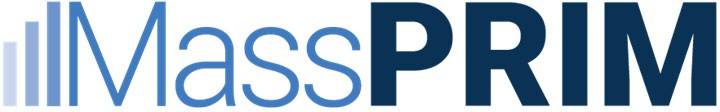 [THIS PAGE INTENTIONALLY LEFT BLANK]Deborah B. Goldberg, Treasurer and Receiver General, Chair Michael G. Trotsky, CFA, Executive Director and Chief Investment Officermapension.com | 84 State Street, Suite 250, Boston, MA 02109 | (617) 946‐8401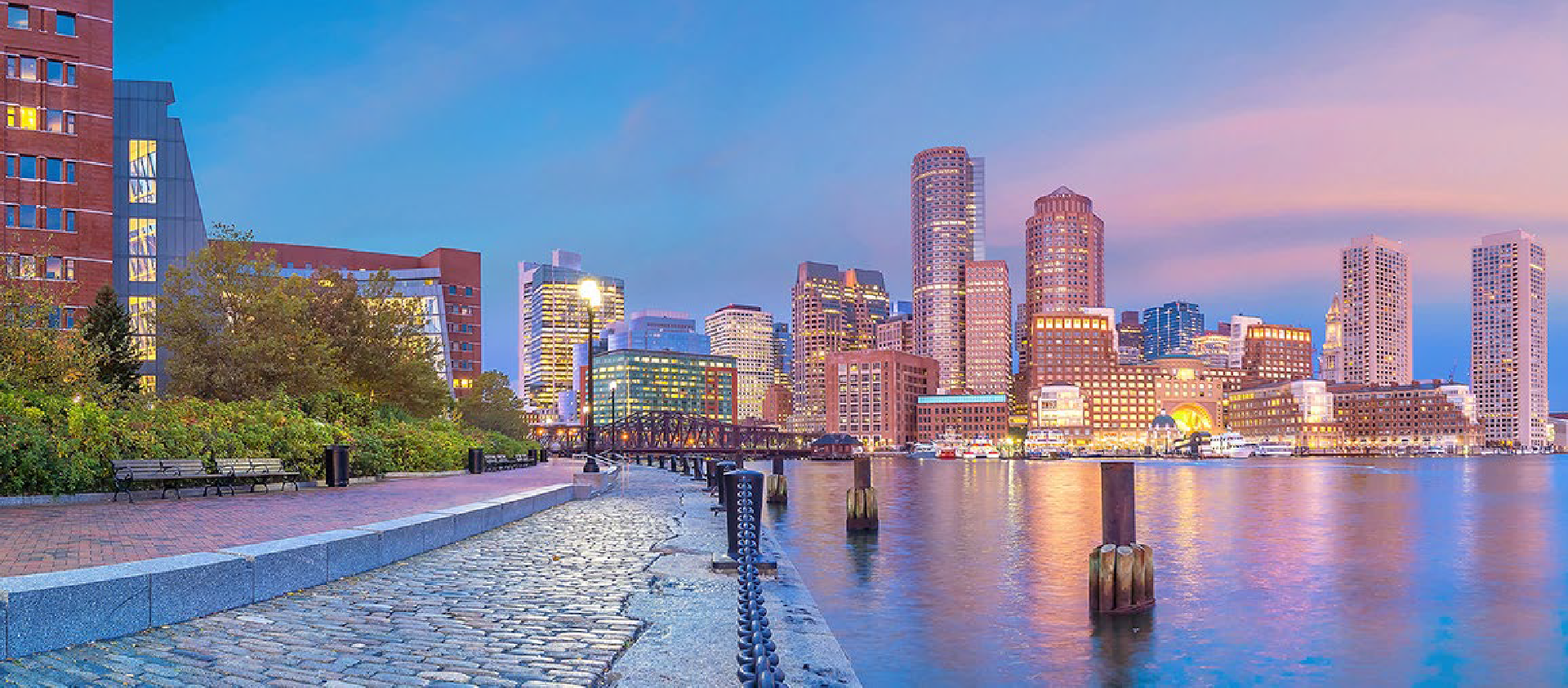 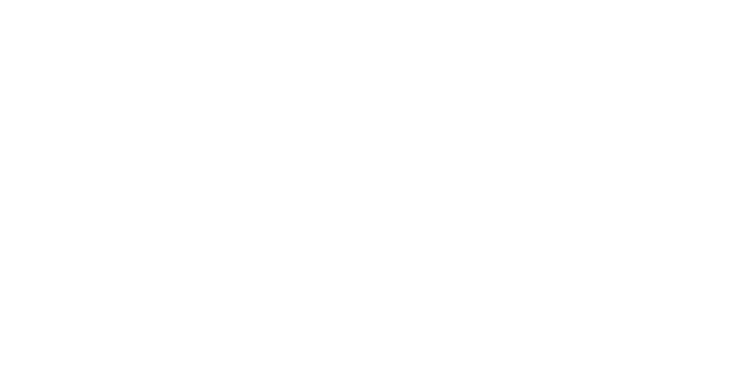 PRIT FUND REVIEWMichael G. Trotsky, CFA, Executive Director and Chief Investment Officer Michael McElroy, CFA, Director of Public MarketsNovember 15, 2022Deborah B. Goldberg, Treasurer and Receiver General, ChairMichael G. Trotsky, CFA, Executive Director and Chief Investment Officer1	All figures as of 9/30/2022 unless otherwise noted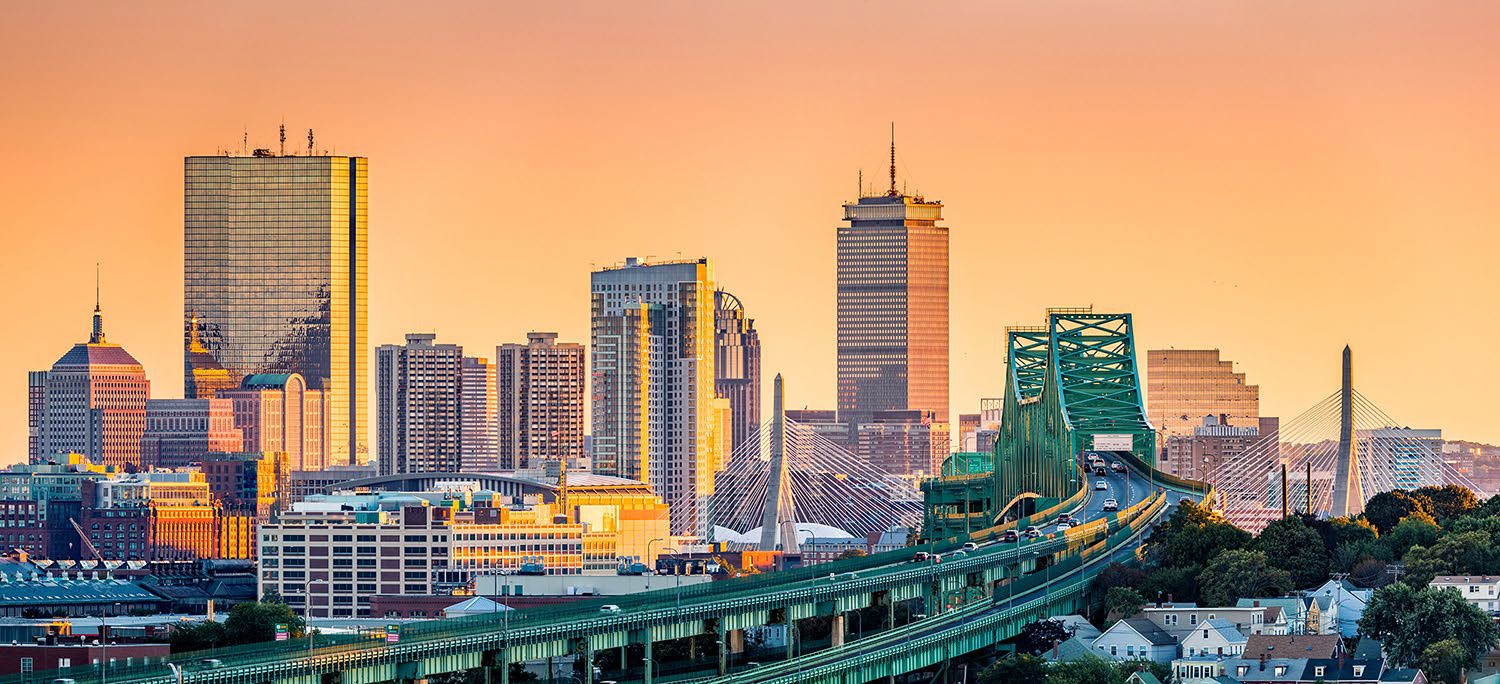 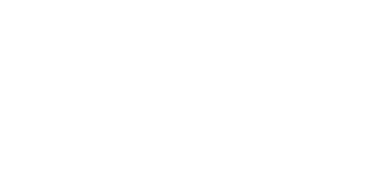 ECONOMIC BACKDROPAS OF SEPTEMBER 30, 20222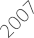 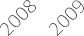 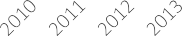 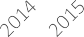 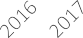 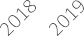 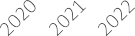 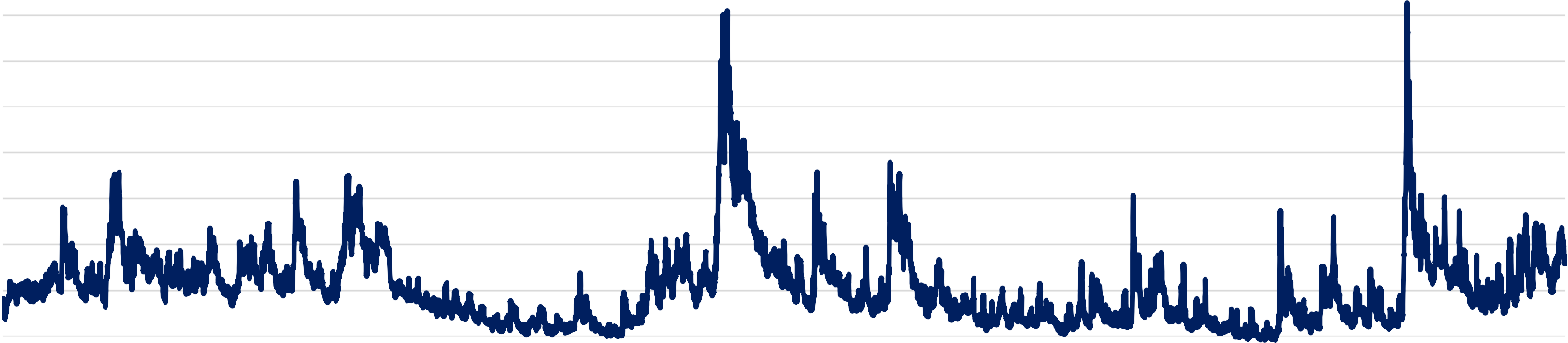 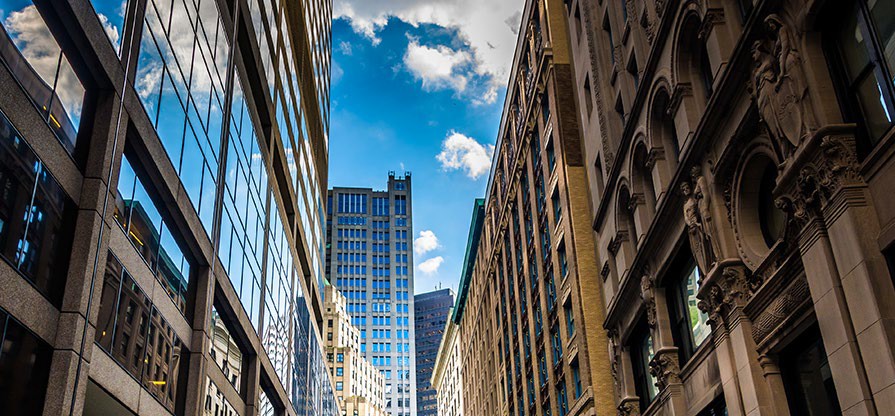 PRIT FUND PERFORMANCEAS OF SEPTEMBER 30, 2022 GROSS OF FEESTotal PRIT Fund Fiscal Year Market ValueValue ($Billions)$120.0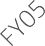 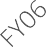 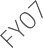 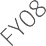 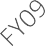 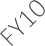 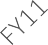 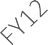 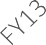 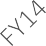 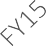 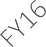 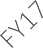 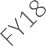 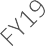 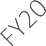 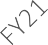 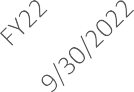 $100.0 	$95.7	$92.4$88.6$80.0$60.0$40.0$36.3$41.9$50.4 $50.6$37.7$41.3$50.2$48.9$53.2$60.7 $61.2 $60.7$66.9$74.8 $75.0$71.8$20.0$0.0Source: BNY Mellon. As of September 30, 2022.PRIT Fund Total ReturnsAnnualized Returns as of September 30, 2022 (Gross of Fees)10.0%8.0%8.2%6.0%4.0%2.0%0.0%-2.0%-4.0%-6.0%-8.0%-10.0%-9.6%-12.0%1 Year	3 Years	5 Years	10 YearsSource: BNY Mellon. Totals may not add due to rounding. Total Core Benchmark includes private equity benchmark.PRIT Asset Class Performance SummaryOne-Year Ended September 30, 2022 (Gross of Fees)30.0%20.0%10.0%0.0%-10.0%-20.0%-30.0%Real Estate	Timberland	Private Equity*	PortfolioCompletion Strategies**Value Added Fixed IncomeCore Fixed Income	Global EquitySource: BNY Mellon. Totals may not add due to rounding. *Benchmark is actual performance. **Hedge Fund returns are net of fees.PRIT Performance By Strategy – Third Quarter 2022Quarter Ended September 30, 2022 (Gross of Fees)2%	1.1%0%-2%-4%-6%-8%-10%-12%-14% 	-13.0%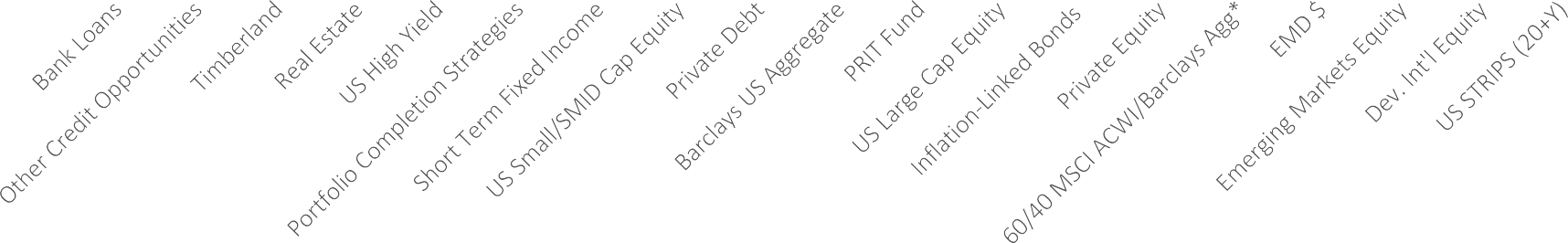 PRIT Performance By Strategy – One-YearOne-Year Ended September 30, 2022 (Gross of Fees)30%20%     17.4%	10%0%-10%-20%-30%-40%-34.5%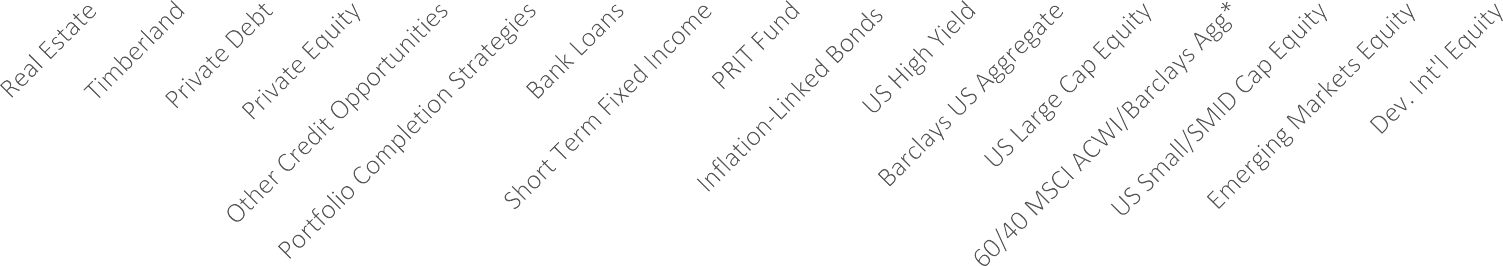 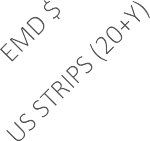 PRIT Fund Annualized Returns By Asset ClassAs of September 30, 2022 (Gross of Fees)1 Year	3 Year	5 Year	10 YearSource: BNY Mellon.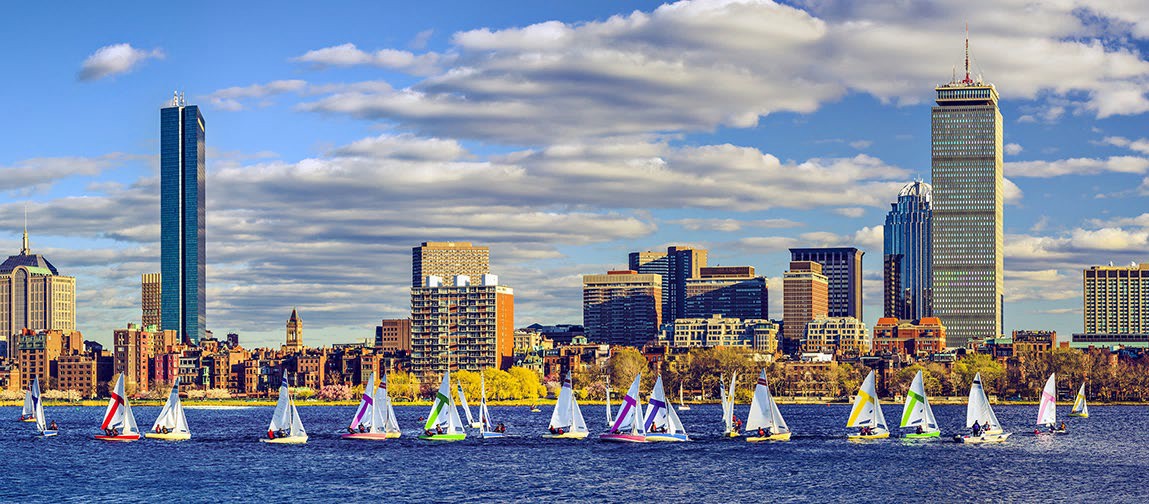 PUBLIC MARKETS PERFORMANCEAS OF SEPTEMBER 30, 2022 GROSS OF FEESPRIT FUND TARGET ASSET ALLOCATIONActual Allocation as of September 30, 2022Core Fixed Income$49.4 billion 55.9% of PRIT FundGlobal Equities: $31.9 billion, 36.1% of PRIT FundPublic Fixed Income: $17.5 billion, 19.8% of PRIT Fund*44% Active / 56% PassiveGlobal Equities: 35% Active / 65% PassiveGlobalEquities 33%- 43%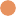 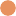 36.1%14.2%12%-18%5.6%*Value Added Fixed Income 5%-11%Public Fixed Income: 59% Active / 41% Passive59 Portfolios29 equity portfolios30 fixed income portfolios15 Asset ClassesU.S. Large Cap EquityU.S. Small/SMID Cap EquityDeveloped International EquityDeveloped International Small Cap EquityEmerging Markets EquityEmerging Markets Small Cap EquityCore Bonds20+ Year STRIPSShort Term Fixed IncomeU.S. TIPSGlobal Inflation-Linked BondsHigh Yield BondsBank LoansEMD $Source: BNY Mellon and PRIM Staff.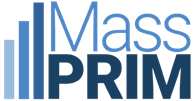 *Excludes Private Debt allocation.Other Credit Opportunities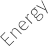 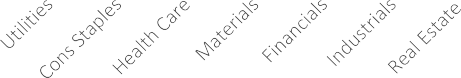 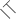 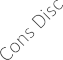 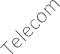 14 Source: FactSet, PRIM Staff. All data as of September 30, 2022.$31.9 Billion – 36.1% of PRIT FUND (Target 33%-43%)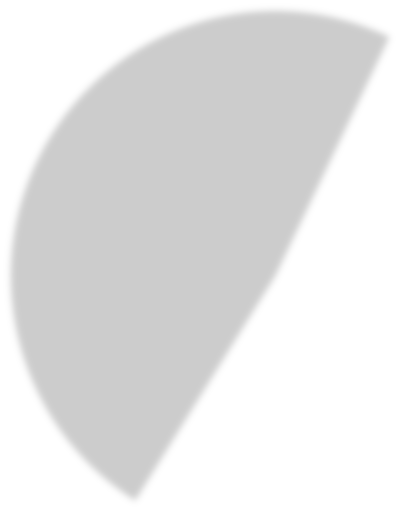 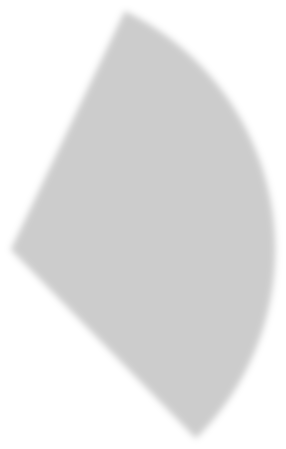 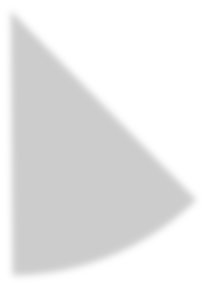 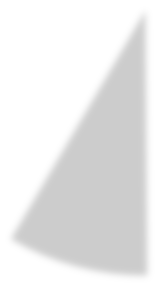 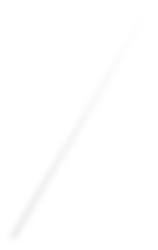 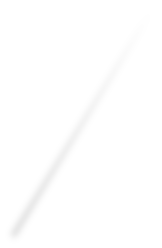 Source: BNY Mellon, PRIM Staff. As of September 30, 2022.1516 Source: FactSet, PRIM Staff. All data as of September 30, 2022, or most recent report.$17.5 Billion – 19.8% of PRIT Fund* (Target 17%-29%)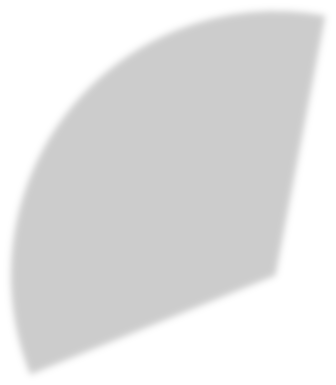 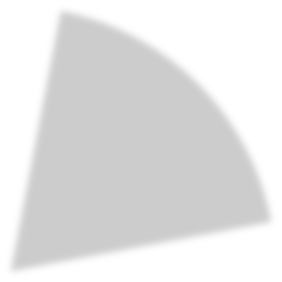 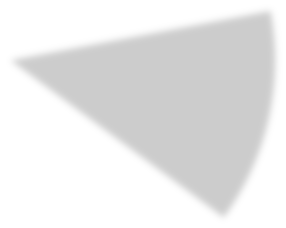 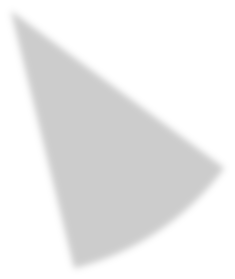 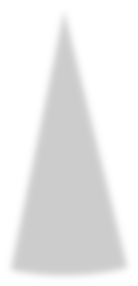 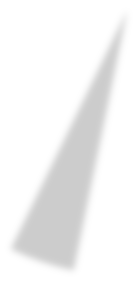 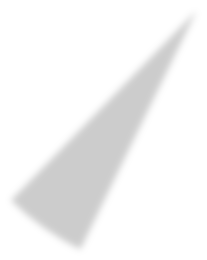 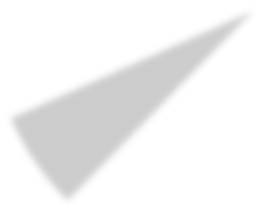 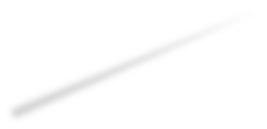 Source: BNY Mellon, PRIM Staff. As of September 30, 2022. *Excludes Private Debt allocation.17(This page was intentionally left blank.)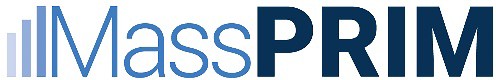 Appendix CBNY Mellon Gross of Fees Performance Report (September 30, 2022)Mass PRIM Investment Committee Tuesday, November 15, 2022(This page was intentionally left blank.)Pension Reserves Investment Management Board Performance MeasurementSeptember 30, 2022Growth of a Dollar invested in the PRIT Fund Monthly, December 31, 1984 to September 30, 2022$1.00 invested in the PRIT Fund on January 1, 1985 would have grown to $27.42 by September 30, 2022$34.00$33.00$32.00$31.00$30.00$29.00$28.00$27.00$26.00$25.00$24.00$23.00$22.00$21.00$20.00$19.00$18.00$17.00$16.00$15.00$14.00$13.00$12.00$11.00$10.00$9.00$8.00$7.00$6.00$5.00$4.00$3.00$2.00$1.002* SSGA R2500 reflects a $352mm withdrawal on 3/2/2021 and is therefore utilizing Time-Weighted Return methodology. The overlay of TWR methodology does not impact composite calculations.* SSGA World Ex-US reflects a $500mm withdrawal on 3/2/2021 and is therefore utilizing Time-Weighted Return methodology. The overlay of TWR methodology does not impact composite calculations.NameTitleCurrent ResponsibilitiesEducation & ProfessionalDesignationsYears with FirmYears of ExperienceYTD 2022202120202019Professionals GainedProfessionals LostTotal Professionals at end of PeriodYTD 2022202120202019Clients GainedClients LostTotal Clients at end of PeriodPublic Pension FundsNon‐profitsCorporationsOther (Specify)TOTAL  100%	REAL ESTATE 17.4%PRIVATE EQUITY 27.4%PRIVATE EQUITY 24.1%PRIVATE EQUITY 21.5%TIMBER 11.7%REAL ESTATE 13.0%REAL ESTATE 11.1%REAL ESTATE 11.1%PRIVATE EQUITY 5.3%TIMBER 5.7%TIMBER 5.1%GLOBAL EQUITY 7.6%PORTFOLIO COMPLETION STRATEGIES (1.6%)GLOBAL EQUITY 4.0%GLOBAL EQUITY 4.3%TIMBER 6.3%VALUE-ADDED FIXED INCOME (6.6%)VALUE-ADDED FIXED INCOME 3.0%VALUE-ADDED FIXED INCOME 3.6%PORTFOLIO COMPLETION STRATEGIES 4.3%CORE FIXED INCOME (17.5%)PORTFOLIO COMPLETION STRATEGIES 2.6%PORTFOLIO COMPLETION STRATEGIES 2.9%VALUE-ADDED FIXED INCOME 4.2%GLOBAL EQUITY (21.0%)CORE FIXED INCOME (3.4%)CORE FIXED INCOME 0.5%CORE FIXED INCOME 2.0%PENSION RESERVES INVESTMENT TRUST SUMMARY OF PLAN PERFORMANCE RATES OF RETURN (GROSS OF FEES)Periods Ending September 30, 2022PENSION RESERVES INVESTMENT TRUST SUMMARY OF PLAN PERFORMANCE RATES OF RETURN (GROSS OF FEES)Periods Ending September 30, 2022PENSION RESERVES INVESTMENT TRUST SUMMARY OF PLAN PERFORMANCE RATES OF RETURN (GROSS OF FEES)Periods Ending September 30, 2022PENSION RESERVES INVESTMENT TRUST SUMMARY OF PLAN PERFORMANCE RATES OF RETURN (GROSS OF FEES)Periods Ending September 30, 2022PENSION RESERVES INVESTMENT TRUST SUMMARY OF PLAN PERFORMANCE RATES OF RETURN (GROSS OF FEES)Periods Ending September 30, 2022PENSION RESERVES INVESTMENT TRUST SUMMARY OF PLAN PERFORMANCE RATES OF RETURN (GROSS OF FEES)Periods Ending September 30, 2022PENSION RESERVES INVESTMENT TRUST SUMMARY OF PLAN PERFORMANCE RATES OF RETURN (GROSS OF FEES)Periods Ending September 30, 2022PENSION RESERVES INVESTMENT TRUST SUMMARY OF PLAN PERFORMANCE RATES OF RETURN (GROSS OF FEES)Periods Ending September 30, 2022PENSION RESERVES INVESTMENT TRUST SUMMARY OF PLAN PERFORMANCE RATES OF RETURN (GROSS OF FEES)Periods Ending September 30, 2022PENSION RESERVES INVESTMENT TRUST SUMMARY OF PLAN PERFORMANCE RATES OF RETURN (GROSS OF FEES)Periods Ending September 30, 2022PENSION RESERVES INVESTMENT TRUST SUMMARY OF PLAN PERFORMANCE RATES OF RETURN (GROSS OF FEES)Periods Ending September 30, 2022PENSION RESERVES INVESTMENT TRUST SUMMARY OF PLAN PERFORMANCE RATES OF RETURN (GROSS OF FEES)Periods Ending September 30, 2022NAV $ (000)Target AllocationRangeActual Allocation %MonthQTR/FY '23Calendar YTD1 Year3 Year5 Year10 YearSince InceptionGLOBAL EQUITY31,915,84733 - 43%36.1%-9.49-6.63-25.65-21.043.954.337.625.76CORE FIXED INCOME12,521,30912 - 18%14.2%-5.81-6.16-18.82-17.51-3.430.462.046.45VALUE ADDED FIXED INCOME6,198,4805 - 11%7.0%-2.47-0.81-8.15-6.562.973.614.237.27PRIVATE EQUITY16,109,60512 - 18%18.2%-0.45-5.70-4.255.3027.4424.0821.5216.04REAL ESTATE10,013,5627 - 13%11.3%-0.83-0.138.5717.4313.0111.1011.117.21TIMBERLAND2,890,2511 - 7%3.3%-0.070.124.5211.725.715.076.298.10PORTFOLIO COMPLETION STRATEGIES7,859,8787 - 13%8.9%-1.58-0.43-2.82-1.622.622.944.274.10OVERLAY900,7860.0%1.0%-4.94-4.42-15.71-14.172.231.843.50TOTAL CORE88,450,853100%100%-5.00-4.58-14.38-9.656.726.718.199.13IMPLEMENTATION BENCHMARK (using short term private equity benchmark) 1-5.48-4.13-13.00-9.006.286.467.589.46TOTAL CORE BENCHMARK (using private equity) 2-4.43-2.70-11.43-7.874.615.256.659.19PARTICIPANTS CASH66,4300.200.560.750.770.611.220.793.44TEACHERS' AND EMPLOYEES' CASH73,4220.200.530.730.740.611.200.782.30TOTAL FUND88,590,705-4.98-4.58-14.34-9.626.706.698.179.17PENSION RESERVES INVESTMENT TRUST SUMMARY OF MANAGER PERFORMANCE RATES OF RETURN (GROSS OF FEES)Periods Ending September 30, 2022PENSION RESERVES INVESTMENT TRUST SUMMARY OF MANAGER PERFORMANCE RATES OF RETURN (GROSS OF FEES)Periods Ending September 30, 2022PENSION RESERVES INVESTMENT TRUST SUMMARY OF MANAGER PERFORMANCE RATES OF RETURN (GROSS OF FEES)Periods Ending September 30, 2022PENSION RESERVES INVESTMENT TRUST SUMMARY OF MANAGER PERFORMANCE RATES OF RETURN (GROSS OF FEES)Periods Ending September 30, 2022PENSION RESERVES INVESTMENT TRUST SUMMARY OF MANAGER PERFORMANCE RATES OF RETURN (GROSS OF FEES)Periods Ending September 30, 2022PENSION RESERVES INVESTMENT TRUST SUMMARY OF MANAGER PERFORMANCE RATES OF RETURN (GROSS OF FEES)Periods Ending September 30, 2022PENSION RESERVES INVESTMENT TRUST SUMMARY OF MANAGER PERFORMANCE RATES OF RETURN (GROSS OF FEES)Periods Ending September 30, 2022PENSION RESERVES INVESTMENT TRUST SUMMARY OF MANAGER PERFORMANCE RATES OF RETURN (GROSS OF FEES)Periods Ending September 30, 2022PENSION RESERVES INVESTMENT TRUST SUMMARY OF MANAGER PERFORMANCE RATES OF RETURN (GROSS OF FEES)Periods Ending September 30, 2022PENSION RESERVES INVESTMENT TRUST SUMMARY OF MANAGER PERFORMANCE RATES OF RETURN (GROSS OF FEES)Periods Ending September 30, 2022PENSION RESERVES INVESTMENT TRUST SUMMARY OF MANAGER PERFORMANCE RATES OF RETURN (GROSS OF FEES)Periods Ending September 30, 2022PENSION RESERVES INVESTMENT TRUST SUMMARY OF MANAGER PERFORMANCE RATES OF RETURN (GROSS OF FEES)Periods Ending September 30, 2022PENSION RESERVES INVESTMENT TRUST SUMMARY OF MANAGER PERFORMANCE RATES OF RETURN (GROSS OF FEES)Periods Ending September 30, 2022PENSION RESERVES INVESTMENT TRUST SUMMARY OF MANAGER PERFORMANCE RATES OF RETURN (GROSS OF FEES)Periods Ending September 30, 2022PENSION RESERVES INVESTMENT TRUST SUMMARY OF MANAGER PERFORMANCE RATES OF RETURN (GROSS OF FEES)Periods Ending September 30, 2022NAV $ (000)	%NAV $ (000)	%MonthQTR/FY '23Calendar YTD1 Year3 Year5 Year10 YearManager ITDManagerBenchmark - ITDInception MonthDOMESTIC EQUITYDOMESTIC EQUITYSSGA S&P 500SSGA S&P 50014,046,03815.9%-9.20-4.85-23.94-15.558.289.4411.8312.5512.5112/31/2011RHUMBLINE S&P 500RHUMBLINE S&P 5001,343,0281.5%-9.25-4.91-23.87-15.46-18.02-18.099/30/2021TOTAL LARGE CAP MANAGERSTOTAL LARGE CAP MANAGERS15,389,06617.4%-9.20-4.85-23.93-15.558.299.4511.858.197.717/31/1997CUSTOM S&P 500 3CUSTOM S&P 500 3-9.20-4.84-23.95-15.538.169.3511.79SUMMIT CREEKSUMMIT CREEK421,6930.5%-7.29-3.36-25.35-23.2712.2812.4412.427.985/31/2013CUSTOM FTSE RUSSELL 2000 GROWTH 4CUSTOM FTSE RUSSELL 2000 GROWTH 4-8.990.27-29.39-29.382.903.59FRONTIERFRONTIER417,2400.5%-9.23-2.65-16.97-11.707.215.449.086.875/31/2013TOTAL SMALL CAP VALUETOTAL SMALL CAP VALUE417,2400.5%-9.23-2.65-16.97-11.707.215.186.526.875/31/2013CUSTOM FTSE RUSSELL 2000 VALUE 5CUSTOM FTSE RUSSELL 2000 VALUE 5-10.20-4.57-21.12-17.714.792.90RIVERBRIDGERIVERBRIDGE339,3170.4%-6.80-0.67-31.81-30.594.348.9810.369.395/31/2013CUSTOM FTSE RUSSELL 2500 GROWTH 6CUSTOM FTSE RUSSELL 2500 GROWTH 6-8.61-0.10-29.59-29.454.746.30SSGA R2500 *SSGA R2500 *909,5771.0%-9.50-2.81-23.91-20.975.155.369.4810.1010.1912/31/2011TOTAL SMID CAP CORETOTAL SMID CAP CORE909,5771.0%-9.50-2.81-23.91-20.975.155.369.4010.0310.1912/31/2011CUSTOM FTSE RUSSELL PRIM 2500 7CUSTOM FTSE RUSSELL PRIM 2500 7-9.52-2.80-24.03-21.125.375.469.59ACADIAN U.S MICRO CAPACADIAN U.S MICRO CAP189,7030.2%-10.36-1.28-16.20-10.2722.4717.085.595/31/2019CUSTOM MSCI USA MICRO CAPCUSTOM MSCI USA MICRO CAP-11.42-5.14-27.70-31.368.39BRANDYWINE U.S MICRO CAP VALUEBRANDYWINE U.S MICRO CAP VALUE148,5620.2%-10.68-8.17-26.32-26.286.855.086.284/30/2019CUSTOM FTSE RUSSELL MICRO CAP VALUECUSTOM FTSE RUSSELL MICRO CAP VALUE-9.85-2.20-21.48-20.517.56LORD ABBETT U.S MICROCAP GROWTHLORD ABBETT U.S MICROCAP GROWTH151,6200.2%-4.888.74-30.16-28.7617.4912.290.914/30/2019DRIEHAUS CAPITAL MANAGEMENTDRIEHAUS CAPITAL MANAGEMENT155,8770.2%-6.949.04-32.81-27.8923.0619.502.726/30/2019CUSTOM FTSE RUSSELL MICROCAP GROWTHCUSTOM FTSE RUSSELL MICROCAP GROWTH-9.312.33-31.51-36.954.52TOTAL US MICRO CAP EQUITYTOTAL US MICRO CAP EQUITY645,7620.7%-8.421.43-26.21-23.1018.1113.483.434/30/2019BLENDED TOTAL US MICRO CAP BENCHMARK 8BLENDED TOTAL US MICRO CAP BENCHMARK 8-10.07-1.10-28.25-31.936.13TOTAL SMALL/SMID/MICRO CAP EQUITYTOTAL SMALL/SMID/MICRO CAP EQUITY2,733,5893.1%-8.54-1.62-24.99-22.177.997.1110.0410.629.6012/31/2011ASSET CLASS BENCHMARK 9ASSET CLASS BENCHMARK 9-9.56-1.86-26.35-26.074.094.088.95DOMESTIC EQUITY CASHDOMESTIC EQUITY CASH(5,507)0.0%DOMESTIC EQUITYDOMESTIC EQUITY18,117,17420.5%-9.10-4.37-24.06-16.528.439.0511.5310.2710.402/28/1985ASSET CLASS BENCHMARK:85% CUSTOM S&P500 / 15% TOTAL SMALL/SMID/MICRO CAP EQUITY BM1010-9.25-4.40-24.29-17.157.728.4111.29TOTAL DOMESTIC ENHANCED EQUITYTOTAL DOMESTIC ENHANCED EQUITY55,3340.1%0.041.91-16.44-8.186.907.577.909.007/31/2017TOTAL DOMESTIC ENHANCED EQUITY INDEX 11TOTAL DOMESTIC ENHANCED EQUITY INDEX 110.043.06-13.58-5.988.338.69TOTAL DOMESTIC EQUITYTOTAL DOMESTIC EQUITY18,172,50820.5%-9.08-4.50-24.04-16.507.408.5011.2510.2010.402/28/1985ASSET CLASS BENCHMARK 12ASSET CLASS BENCHMARK 12-9.23-4.48-24.14-17.017.598.3711.27PENSION RESERVES INVESTMENT TRUST SUMMARY OF MANAGER PERFORMANCE RATES OF RETURN (GROSS OF FEES)Periods Ending September 30, 2022PENSION RESERVES INVESTMENT TRUST SUMMARY OF MANAGER PERFORMANCE RATES OF RETURN (GROSS OF FEES)Periods Ending September 30, 2022PENSION RESERVES INVESTMENT TRUST SUMMARY OF MANAGER PERFORMANCE RATES OF RETURN (GROSS OF FEES)Periods Ending September 30, 2022PENSION RESERVES INVESTMENT TRUST SUMMARY OF MANAGER PERFORMANCE RATES OF RETURN (GROSS OF FEES)Periods Ending September 30, 2022PENSION RESERVES INVESTMENT TRUST SUMMARY OF MANAGER PERFORMANCE RATES OF RETURN (GROSS OF FEES)Periods Ending September 30, 2022PENSION RESERVES INVESTMENT TRUST SUMMARY OF MANAGER PERFORMANCE RATES OF RETURN (GROSS OF FEES)Periods Ending September 30, 2022PENSION RESERVES INVESTMENT TRUST SUMMARY OF MANAGER PERFORMANCE RATES OF RETURN (GROSS OF FEES)Periods Ending September 30, 2022PENSION RESERVES INVESTMENT TRUST SUMMARY OF MANAGER PERFORMANCE RATES OF RETURN (GROSS OF FEES)Periods Ending September 30, 2022PENSION RESERVES INVESTMENT TRUST SUMMARY OF MANAGER PERFORMANCE RATES OF RETURN (GROSS OF FEES)Periods Ending September 30, 2022PENSION RESERVES INVESTMENT TRUST SUMMARY OF MANAGER PERFORMANCE RATES OF RETURN (GROSS OF FEES)Periods Ending September 30, 2022PENSION RESERVES INVESTMENT TRUST SUMMARY OF MANAGER PERFORMANCE RATES OF RETURN (GROSS OF FEES)Periods Ending September 30, 2022PENSION RESERVES INVESTMENT TRUST SUMMARY OF MANAGER PERFORMANCE RATES OF RETURN (GROSS OF FEES)Periods Ending September 30, 2022PENSION RESERVES INVESTMENT TRUST SUMMARY OF MANAGER PERFORMANCE RATES OF RETURN (GROSS OF FEES)Periods Ending September 30, 2022NAV $ (000)	%NAV $ (000)	%MonthQTR/FY '23Calendar YTD1 Year3 Year5 Year10 YearManager ITDManagerBenchmark - ITDInception MonthINTERNATIONAL EQUITYSSGA WORLD EX-US STANDARD *3,547,3044.0%-9.18-9.17-25.99-23.71-0.730.044.355.304.843/31/1992CUSTOM MSCI WORLD EX-US STANDARD NET DIVS 13-9.33-9.26-26.23-23.99-0.98-0.293.90MARATHON-LONDON1,830,7282.1%-9.06-8.77-25.25-24.270.060.355.297.063.8610/31/1996BAILLIE GIFFORD1,331,2511.5%-12.37-8.24-41.96-40.36-3.60-1.414.165.694.288/31/2004MONDRIAN INVESTMENT820,8690.9%-9.74-13.93-22.69-21.57-3.06-1.393.741.111.056/30/2008ARGA507,4530.6%-8.84-11.55-23.32-23.194.861.396/30/2020XPONANCE269,9510.3%-8.73-9.59-28.18-25.32-0.450.463.101.7910/31/2013TOTAL INTERNATIONAL EQUITY STANDARD (ACTIVE)4,760,7165.4%-10.08-9.90-30.50-29.08-1.16-0.204.835.393.197/31/1999CUSTOM MSCI WORLD EX-US STANDARD NET DIVS 14-9.33-9.26-26.23-23.99-1.56-0.563.82TOTAL INTERNATIONAL EQUITY STANDARD8,308,0209.4%-9.70-9.59-28.73-26.99-0.200.385.135.523.197/31/1999CUSTOM MSCI WORLD EX-US STANDARD NET DIVS 14-9.33-9.26-26.23-23.99-1.56-0.563.82INTERNATIONAL EQUITY CASH3540.0%SSGA WORLD EX-US SMALL757,9140.9%-11.33-9.37-30.84-30.59-24.88-25.097/31/2021CUSTOM WORLD EX-US SMALL NET DIVS-11.41-9.45-31.08-30.81ACADIAN INTL SMALL CAP294,4710.3%-11.30-8.43-28.16-24.575.052.304.991.404/30/2017AQR INTL SMALL CAP183,2250.2%-10.63-8.40-23.82-22.631.29-1.171.891.404/30/2017DRIEHAUS SMALL CAP101,9200.1%-10.07-9.01-35.83-35.83-31.081/31/2022ARTISAN SMALL CAP107,5570.1%-9.07-6.05-32.51-32.51-31.081/31/2022TOTAL INTERNATIONAL EQUITY SMALL CAP (ACTIVE)688,9790.8%-10.58-8.14-29.39-27.580.61-0.732.281.404/30/2017CUSTOM WORLD EX-US SMALL NET DIVS 15-11.41-9.45-31.08-30.81-1.62-1.46TOTAL INTERNATIONAL EQUITY SMALL CAP1,446,8921.6%-10.97-8.78-29.97-29.140.15-1.002.031.404/30/2017CUSTOM WORLD EX-US SMALL NET DIVS 15-11.41-9.45-31.08-30.81-1.62-1.46TOTAL INTERNATIONAL EQUITY9,755,26611.0%-9.89-9.47-28.65-27.04-0.93-0.194.576.935.597/31/1986TOTAL INTERNATIONAL EQUITY BENCHMARK:CUSTOM MSCI WORLD EX-US IMI NET DIVS 16-9.65-9.29-26.99-25.08-1.53-0.653.73PENSION RESERVES INVESTMENT TRUST SUMMARY OF MANAGER PERFORMANCE RATES OF RETURN (GROSS OF FEES)Periods Ending September 30, 2022PENSION RESERVES INVESTMENT TRUST SUMMARY OF MANAGER PERFORMANCE RATES OF RETURN (GROSS OF FEES)Periods Ending September 30, 2022PENSION RESERVES INVESTMENT TRUST SUMMARY OF MANAGER PERFORMANCE RATES OF RETURN (GROSS OF FEES)Periods Ending September 30, 2022PENSION RESERVES INVESTMENT TRUST SUMMARY OF MANAGER PERFORMANCE RATES OF RETURN (GROSS OF FEES)Periods Ending September 30, 2022PENSION RESERVES INVESTMENT TRUST SUMMARY OF MANAGER PERFORMANCE RATES OF RETURN (GROSS OF FEES)Periods Ending September 30, 2022PENSION RESERVES INVESTMENT TRUST SUMMARY OF MANAGER PERFORMANCE RATES OF RETURN (GROSS OF FEES)Periods Ending September 30, 2022PENSION RESERVES INVESTMENT TRUST SUMMARY OF MANAGER PERFORMANCE RATES OF RETURN (GROSS OF FEES)Periods Ending September 30, 2022PENSION RESERVES INVESTMENT TRUST SUMMARY OF MANAGER PERFORMANCE RATES OF RETURN (GROSS OF FEES)Periods Ending September 30, 2022PENSION RESERVES INVESTMENT TRUST SUMMARY OF MANAGER PERFORMANCE RATES OF RETURN (GROSS OF FEES)Periods Ending September 30, 2022PENSION RESERVES INVESTMENT TRUST SUMMARY OF MANAGER PERFORMANCE RATES OF RETURN (GROSS OF FEES)Periods Ending September 30, 2022PENSION RESERVES INVESTMENT TRUST SUMMARY OF MANAGER PERFORMANCE RATES OF RETURN (GROSS OF FEES)Periods Ending September 30, 2022PENSION RESERVES INVESTMENT TRUST SUMMARY OF MANAGER PERFORMANCE RATES OF RETURN (GROSS OF FEES)Periods Ending September 30, 2022PENSION RESERVES INVESTMENT TRUST SUMMARY OF MANAGER PERFORMANCE RATES OF RETURN (GROSS OF FEES)Periods Ending September 30, 2022PENSION RESERVES INVESTMENT TRUST SUMMARY OF MANAGER PERFORMANCE RATES OF RETURN (GROSS OF FEES)Periods Ending September 30, 2022NAV $ (000)	%NAV $ (000)	%MonthQTR/FY '23Calendar YTD1 Year3 Year5 Year10 YearManager ITDManagerBenchmark - ITDInception MonthEMERGING MARKETS EQUITYAQR EMERGING600,5210.7%-12.37-13.23-26.39-27.110.16-1.511.930.973/31/2015T ROWE PRICE EM EQUITY STRAT346,4060.4%-11.17-12.66-30.10-32.67-5.42-4.90-3.764/30/2018BAILLIE GIFFORD EMM652,1650.7%-12.64-11.90-34.16-35.35-3.39-0.932.860.973/31/2015DRIEHAUS CAPITAL815,2070.9%-8.08-7.38-24.09-24.963.292.755.220.973/31/2015PZENA INV928,6461.0%-9.45-7.81-17.05-18.722.730.884.150.973/31/2015TOTAL EMERGING MARKETS CORE3,342,9993.8%-10.48-10.04-25.45-26.790.05-0.012.728.194.482/28/1990CUSTOM MSCI EM STANDARD INDEX NET DIVS 17-11.79-11.63-26.85-27.77-1.79-1.721.25CLOSED PORTFOLIOS50.0%EMERGING MARKETS CASH1300.0%ACADIAN408,7560.5%-9.93-5.52-21.14-18.3010.684.759.479.663.245/31/2012WASATCH143,2920.2%-10.72-4.51-40.71-37.017.245.375.264.933.245/31/2012TOTAL EMERGING MARKETS SMALL CAP552,0480.6%-10.14-5.26-27.82-24.589.775.107.016.823.245/31/2012CUSTOM MSCI EM SMALL CAP NET DIVS 18-10.01-4.99-23.91-22.765.911.653.22TOTAL EMERGING MARKETS3,903,9374.4%-10.40-9.34-25.74-26.450.890.262.948.294.522/28/1990TOTAL EMERGING MARKETS BENCHMARK:CUSTOM MSCI EMERGING MARKETS IMI NET DIVS 19-11.56-10.83-26.52-27.20-1.20-1.441.41GLOBAL EQUITY EMERGING-DIVERSE MANAGER PROGRAMXPONANCE84,1370.1%-10.43-10.14-15.64-17.385/31/2022GLOBAL EQUITY EMERGING-DIVERSE MANAGER PROGRAM INDEX20-10.34-8.90TOTAL GLOBAL EQUITY 2131,915,84736.1%-9.49-6.63-25.65-21.043.954.337.625.764.901/31/2001ASSET CLASS BENCHMARK: 56.9% DOMESTIC EQUITY BM/43.1%CUSTOM ACWI EX-US IMI NET DIVS 22-9.65-6.75-25.27-20.793.493.837.05PENSION RESERVES INVESTMENT TRUST SUMMARY OF MANAGER PERFORMANCE RATES OF RETURN (GROSS OF FEES)Periods Ending September 30, 2022PENSION RESERVES INVESTMENT TRUST SUMMARY OF MANAGER PERFORMANCE RATES OF RETURN (GROSS OF FEES)Periods Ending September 30, 2022PENSION RESERVES INVESTMENT TRUST SUMMARY OF MANAGER PERFORMANCE RATES OF RETURN (GROSS OF FEES)Periods Ending September 30, 2022PENSION RESERVES INVESTMENT TRUST SUMMARY OF MANAGER PERFORMANCE RATES OF RETURN (GROSS OF FEES)Periods Ending September 30, 2022PENSION RESERVES INVESTMENT TRUST SUMMARY OF MANAGER PERFORMANCE RATES OF RETURN (GROSS OF FEES)Periods Ending September 30, 2022PENSION RESERVES INVESTMENT TRUST SUMMARY OF MANAGER PERFORMANCE RATES OF RETURN (GROSS OF FEES)Periods Ending September 30, 2022PENSION RESERVES INVESTMENT TRUST SUMMARY OF MANAGER PERFORMANCE RATES OF RETURN (GROSS OF FEES)Periods Ending September 30, 2022PENSION RESERVES INVESTMENT TRUST SUMMARY OF MANAGER PERFORMANCE RATES OF RETURN (GROSS OF FEES)Periods Ending September 30, 2022PENSION RESERVES INVESTMENT TRUST SUMMARY OF MANAGER PERFORMANCE RATES OF RETURN (GROSS OF FEES)Periods Ending September 30, 2022PENSION RESERVES INVESTMENT TRUST SUMMARY OF MANAGER PERFORMANCE RATES OF RETURN (GROSS OF FEES)Periods Ending September 30, 2022PENSION RESERVES INVESTMENT TRUST SUMMARY OF MANAGER PERFORMANCE RATES OF RETURN (GROSS OF FEES)Periods Ending September 30, 2022PENSION RESERVES INVESTMENT TRUST SUMMARY OF MANAGER PERFORMANCE RATES OF RETURN (GROSS OF FEES)Periods Ending September 30, 2022PENSION RESERVES INVESTMENT TRUST SUMMARY OF MANAGER PERFORMANCE RATES OF RETURN (GROSS OF FEES)Periods Ending September 30, 2022NAV $ (000)	%NAV $ (000)	%NAV $ (000)	%MonthQTR/FY '23Calendar YTD1 Year3 Year5 Year10 YearManager ITDManagerBenchmark - ITDInception MonthDOMESTIC INVESTMENT GRADE FIXED INCOMEBLACKROCK PASSIVE1,521,2431.7%-4.32-4.71-14.47-14.52-3.19-0.250.864.294.306/30/1995PIMCO CORE1,356,3591.5%-4.09-4.38-14.50-14.50-2.550.061.245.895.099/30/1990LOOMIS SAYLES CORE1,690,0091.9%-4.12-4.30-14.34-14.29-2.150.772.026.195.195/31/1990AFL - CIO HOUSING INVESTMENT - ETI128,1340.1%-4.12-4.95-14.27-14.39-3.49-0.410.832.882.848/31/2007PUGH442,4860.5%-4.25-4.34-14.56-14.64-2.900.111.110.651/31/2016NEW CENTURY382,2310.4%-4.35-4.68-14.98-15.05-2.320.461.290.651/31/2016LONGFELLOW453,1190.5%-4.13-4.19-14.67-14.56-2.620.291.150.651/31/2016TOTAL DOMESTIC INVESTMENT GRADE FIXED INCOME 235,973,9896.8%-4.19-4.46-14.50-14.50-2.680.151.344.283.887/31/1999BLOOMBERG U.S. AGGREGATE BOND INDEX-4.32-4.75-14.61-14.60-3.26-0.270.89BLACKROCK - STRIPS2,288,9262.6%-10.49-12.99-37.68-34.53-11.79-2.452.392.334/30/2014BLOOMBERG US STRIPS 20+ YEARS INDEX-10.65-13.13-38.13-34.78-11.86-2.49BLACKROCK - SHORT TERM895,8491.0%-1.17-1.52-4.47-5.01-0.65-0.6712/31/2019BLOOMBERG U.S. TREASURY: 1-3 YEAR-1.18-1.55-4.52-5.07INFLATION-LINKED FIXED INCOMEBLACKROCK - TIPS2,498,3512.8%-6.56-5.18-13.62-11.600.791.940.974.334.374/30/2001BLOOMBERG GLOBAL INFLATION-LINKED: U.S. TIPS-6.62-5.14-13.61-11.570.791.950.98BLACKROCK ILBs826,9600.9%-6.34-5.70-17.19-14.78-2.101.362.161.491.2210/31/2005BLOOMBERG WORLD GOV INFLATION-LINKED USD HDG 24-6.28-5.62-17.24-14.67-2.241.292.07TOTAL INFLATION-LINKED FIXED INCOME3,325,3113.8%-6.50-5.31-14.55-12.430.021.901.963.233.194/30/200175%BLOOMBERG GLOBAL IL U.S. TIPS/25% BLOOMBERG WORLD GOV IL USD HDG 25CORE FIXED INCOME EMERGING-DIVERSE MANAGER PROGRAM75%BLOOMBERG GLOBAL IL U.S. TIPS/25% BLOOMBERG WORLD GOV IL USD HDG 25CORE FIXED INCOME EMERGING-DIVERSE MANAGER PROGRAM75%BLOOMBERG GLOBAL IL U.S. TIPS/25% BLOOMBERG WORLD GOV IL USD HDG 25CORE FIXED INCOME EMERGING-DIVERSE MANAGER PROGRAM-6.53-5.26-14.52-12.340.041.941.95BIVIUM37,6900.0%-3.94-4.33-5.62-6.256/30/2022BIVIUM CORE FI BENCHMARK 26-4.32-4.75FIXED INCOME CASH(457)0.0%TOTAL CORE FIXED INCOME12,521,30914.2%-5.81-6.16-18.82-17.51-3.430.462.046.455.979/30/1985ASSET CLASS BENCHMARK 27-5.97-6.37-19.16-17.76-3.910.221.79PENSION RESERVES INVESTMENT TRUST SUMMARY OF MANAGER PERFORMANCE RATES OF RETURN (GROSS OF FEES)Periods Ending September 30, 2022PENSION RESERVES INVESTMENT TRUST SUMMARY OF MANAGER PERFORMANCE RATES OF RETURN (GROSS OF FEES)Periods Ending September 30, 2022PENSION RESERVES INVESTMENT TRUST SUMMARY OF MANAGER PERFORMANCE RATES OF RETURN (GROSS OF FEES)Periods Ending September 30, 2022PENSION RESERVES INVESTMENT TRUST SUMMARY OF MANAGER PERFORMANCE RATES OF RETURN (GROSS OF FEES)Periods Ending September 30, 2022PENSION RESERVES INVESTMENT TRUST SUMMARY OF MANAGER PERFORMANCE RATES OF RETURN (GROSS OF FEES)Periods Ending September 30, 2022PENSION RESERVES INVESTMENT TRUST SUMMARY OF MANAGER PERFORMANCE RATES OF RETURN (GROSS OF FEES)Periods Ending September 30, 2022PENSION RESERVES INVESTMENT TRUST SUMMARY OF MANAGER PERFORMANCE RATES OF RETURN (GROSS OF FEES)Periods Ending September 30, 2022PENSION RESERVES INVESTMENT TRUST SUMMARY OF MANAGER PERFORMANCE RATES OF RETURN (GROSS OF FEES)Periods Ending September 30, 2022PENSION RESERVES INVESTMENT TRUST SUMMARY OF MANAGER PERFORMANCE RATES OF RETURN (GROSS OF FEES)Periods Ending September 30, 2022PENSION RESERVES INVESTMENT TRUST SUMMARY OF MANAGER PERFORMANCE RATES OF RETURN (GROSS OF FEES)Periods Ending September 30, 2022PENSION RESERVES INVESTMENT TRUST SUMMARY OF MANAGER PERFORMANCE RATES OF RETURN (GROSS OF FEES)Periods Ending September 30, 2022PENSION RESERVES INVESTMENT TRUST SUMMARY OF MANAGER PERFORMANCE RATES OF RETURN (GROSS OF FEES)Periods Ending September 30, 2022PENSION RESERVES INVESTMENT TRUST SUMMARY OF MANAGER PERFORMANCE RATES OF RETURN (GROSS OF FEES)Periods Ending September 30, 2022PENSION RESERVES INVESTMENT TRUST SUMMARY OF MANAGER PERFORMANCE RATES OF RETURN (GROSS OF FEES)Periods Ending September 30, 2022NAV $ (000)	%NAV $ (000)	%MonthQTR/FY '23Calendar YTD1 Year3 Year5 Year10 YearManager ITDManagerBenchmark - ITDInception MonthVALUE-ADDED FIXED INCOMEFIDELITY439,6370.5%-3.98-0.51-13.14-11.732.103.675.118.827.751/31/1990LOOMIS SAYLES HIGH YIELD413,0950.5%-3.83-0.17-15.62-15.73-0.301.283.987.396.107/31/1997SHENKMAN383,4510.4%-3.310.13-11.78-11.210.452.313.895.595.984/30/2004TOTAL HIGH YIELD BONDS1,236,1831.4%-3.72-0.20-13.58-12.950.772.464.366.886.857/31/2001ICE BOFA US HY MASTER II CONSTRAINED 28-4.01-0.65-14.58-14.04-0.691.393.86EATON VANCE977,9221.1%-2.431.22-3.53-2.881.932.803.534.484.457/31/2008VOYA958,9441.1%-2.301.00-4.21-3.531.262.453.544.474.457/31/2008TOTAL BANK LOANS1,936,8662.2%-2.361.11-3.87-3.201.602.633.544.474.457/31/2008MORNINGSTAR LSTA LEVERAGED LOAN INDEX-2.271.37-3.25-2.532.212.983.53ASHMORE350,6520.4%-9.66-8.23-32.84-35.75-11.24-5.94-0.235.425.071/31/2004PIMCO EMD346,8920.4%-5.91-3.94-21.12-21.71-4.89-1.321.525.435.072/29/2004TOTAL EMERGING MARKET DEBT697,5430.8%-7.83-6.14-27.48-29.46-8.29-3.810.615.225.071/31/2004JPM EMBI GLOBALVALUE ADDED FIXED INCOME CASHVALUE-ADDED FIXED INCOME EMERGING-DIVERSE MANAGER PROGRAMJPM EMBI GLOBALVALUE ADDED FIXED INCOME CASHVALUE-ADDED FIXED INCOME EMERGING-DIVERSE MANAGER PROGRAM(212)0.0%-6.07-4.20-22.24-22.23-6.10-2.310.95BIVIUM56,2120.1%-5.10-3.56-6.12-8.586/30/2022BIVIUM PUBLIC VAFI BENCHMARK 29-4.90-2.97PUBLIC VALUE-ADDED FIXED INCOME3,927,1044.4%-3.84-0.73-12.17-12.22-0.730.982.075.855.997/31/2001ASSET CLASS BENCHMARK 30-3.56-0.37-11.10-10.61-0.491.172.10PUBLIC VALUE-ADDED FIXED INCOME BENCHMARKOTHER CREDIT OPPORTUNITIES1,054,6901.2%0.000.16-1.382.318.897.843.6512/31/2017OTHER CREDIT OPPORTUNITIES BENCHMARK 31-1.120.94-0.360.553.25PRIVATE DEBT1,200,5451.4%-0.04-1.870.136.4912.4410.7310.3212.626.227/31/2001PRIVATE DEBT CASH16,1400.0%TOTAL PRIVATE DEBT1,216,6861.4%-0.04-1.870.126.4012.2810.6510.2412.606.227/31/2001PRIVATE DEBT BENCHMARK 33-1.93-1.932.670.67-7.06-2.35-0.42TOTAL VALUE-ADDED FIXED INCOME 346,198,4807.0%-2.47-0.81-8.15-6.562.973.614.237.276.617/31/2001ASSET CLASS BENCHMARK 35-2.84-0.48-6.79-5.172.623.403.18VALUE-ADDED FIXED INCOME BENCHMARKPENSION RESERVES INVESTMENT TRUST SUMMARY OF MANAGER PERFORMANCE RATES OF RETURN (GROSS OF FEES)Periods Ending September 30, 2022PENSION RESERVES INVESTMENT TRUST SUMMARY OF MANAGER PERFORMANCE RATES OF RETURN (GROSS OF FEES)Periods Ending September 30, 2022PENSION RESERVES INVESTMENT TRUST SUMMARY OF MANAGER PERFORMANCE RATES OF RETURN (GROSS OF FEES)Periods Ending September 30, 2022PENSION RESERVES INVESTMENT TRUST SUMMARY OF MANAGER PERFORMANCE RATES OF RETURN (GROSS OF FEES)Periods Ending September 30, 2022PENSION RESERVES INVESTMENT TRUST SUMMARY OF MANAGER PERFORMANCE RATES OF RETURN (GROSS OF FEES)Periods Ending September 30, 2022PENSION RESERVES INVESTMENT TRUST SUMMARY OF MANAGER PERFORMANCE RATES OF RETURN (GROSS OF FEES)Periods Ending September 30, 2022PENSION RESERVES INVESTMENT TRUST SUMMARY OF MANAGER PERFORMANCE RATES OF RETURN (GROSS OF FEES)Periods Ending September 30, 2022PENSION RESERVES INVESTMENT TRUST SUMMARY OF MANAGER PERFORMANCE RATES OF RETURN (GROSS OF FEES)Periods Ending September 30, 2022PENSION RESERVES INVESTMENT TRUST SUMMARY OF MANAGER PERFORMANCE RATES OF RETURN (GROSS OF FEES)Periods Ending September 30, 2022PENSION RESERVES INVESTMENT TRUST SUMMARY OF MANAGER PERFORMANCE RATES OF RETURN (GROSS OF FEES)Periods Ending September 30, 2022PENSION RESERVES INVESTMENT TRUST SUMMARY OF MANAGER PERFORMANCE RATES OF RETURN (GROSS OF FEES)Periods Ending September 30, 2022PENSION RESERVES INVESTMENT TRUST SUMMARY OF MANAGER PERFORMANCE RATES OF RETURN (GROSS OF FEES)Periods Ending September 30, 2022PENSION RESERVES INVESTMENT TRUST SUMMARY OF MANAGER PERFORMANCE RATES OF RETURN (GROSS OF FEES)Periods Ending September 30, 2022NAV $ (000)	%NAV $ (000)	%MonthQTR/FY '23Calendar YTD1 Year3 Year5 Year10 YearManager ITDManagerBenchmark - ITDInception MonthPRIVATE EQUITYPRIVATE EQUITY198,7360.2%0.190.440.540.570.271.392.939.894/30/1986TOTAL PE VY 200011,5420.0%-1.88-5.95-9.20-18.17-5.18-6.60-0.255.442/29/2000TOTAL PE VY 200115,9700.0%-0.80-2.400.500.858.535.689.0513.012/28/2001TOTAL PE VY 20022,1920.0%-0.194.9345.68120.9450.0026.2515.8113.947/31/2002TOTAL PE VY 200313,6430.0%0.24-3.01-2.67-2.24-6.613.516.1810.607/31/2003TOTAL PE VY 20045,5350.0%-0.08-16.95-4.93-5.7913.8610.8715.4913.367/31/2004TOTAL PE VY 200515,1890.0%-0.08-8.63-14.53-13.804.105.5811.059.883/31/2005TOTAL PE VY 2006127,3130.1%0.18-0.111.478.2516.9512.4213.139.114/30/2006TOTAL PE VY 2007166,4870.2%-1.20-14.82-16.90-15.329.2811.4414.838.344/30/2007TOTAL PE VY 2008408,7610.5%-0.12-4.401.819.0215.4215.7119.6212.714/30/2008TOTAL PE VY 2009148,0380.2%-0.75-18.08-12.380.3138.8034.1428.4819.558/31/2009TOTAL PE VY 2010496,0340.6%-0.09-10.75-37.60-23.1024.9521.4621.4214.564/30/2010TOTAL PE VY 2011583,0000.7%1.60-4.19-1.167.2133.9328.0325.0214.252/28/2011TOTAL PE VY 2012458,2620.5%-3.44-19.11-29.88-29.7713.7114.1218.51-5.515/31/2012TOTAL PE VY 2013886,3681.0%-0.55-6.78-8.230.7336.5329.4420.466/30/2013TOTAL PE VY 20141,569,9731.8%-0.88-1.711.6515.0427.8627.4516.055/31/2014TOTAL PE VY 20151,906,9852.2%-0.45-7.50-11.82-5.6926.6328.4521.304/30/2015TOTAL PE VY 2016834,0340.9%-0.03-9.63-2.872.3828.3820.8229.076/30/2016TOTAL PE VY 20171,753,3002.0%-0.75-4.152.709.8627.7523.8521.354/30/2017TOTAL PE VY 20181,929,9822.2%-0.10-5.731.9313.9828.8615.565/31/2018TOTAL PE VY 20191,648,4791.9%-0.45-2.712.8328.7532.4527.253/31/2019TOTAL PE VY 20201,344,2831.5%-0.68-4.147.2315.7221.531/31/2020TOTAL PE VY 20211,246,6571.4%0.14-4.190.545.663.923/31/2021TOTAL PE VY 2022338,8420.4%-1.20-1.98-6.922/28/2022TOTAL PRIVATE EQUITY16,109,60518.2%-0.45-5.70-4.255.3027.4424.0821.5216.0418.094/30/19867 YEAR ANNUALIZED RETURN PE 361.675.3117.8324.5721.2720.0817.0216.7411.287/31/20077 YEAR ANNUALIZED CUSTOM BENCHMARK 371.013.1910.2914.5014.5414.8313.78STATE STREET PE INDEX (SSPEI) ALL PE EXCLUDING PRIVATE DEBT-4.99-4.99-0.126.34PENSION RESERVES INVESTMENT TRUST SUMMARY OF MANAGER PERFORMANCE RATES OF RETURN (GROSS OF FEES)Periods Ending September 30, 2022PENSION RESERVES INVESTMENT TRUST SUMMARY OF MANAGER PERFORMANCE RATES OF RETURN (GROSS OF FEES)Periods Ending September 30, 2022PENSION RESERVES INVESTMENT TRUST SUMMARY OF MANAGER PERFORMANCE RATES OF RETURN (GROSS OF FEES)Periods Ending September 30, 2022PENSION RESERVES INVESTMENT TRUST SUMMARY OF MANAGER PERFORMANCE RATES OF RETURN (GROSS OF FEES)Periods Ending September 30, 2022PENSION RESERVES INVESTMENT TRUST SUMMARY OF MANAGER PERFORMANCE RATES OF RETURN (GROSS OF FEES)Periods Ending September 30, 2022PENSION RESERVES INVESTMENT TRUST SUMMARY OF MANAGER PERFORMANCE RATES OF RETURN (GROSS OF FEES)Periods Ending September 30, 2022PENSION RESERVES INVESTMENT TRUST SUMMARY OF MANAGER PERFORMANCE RATES OF RETURN (GROSS OF FEES)Periods Ending September 30, 2022PENSION RESERVES INVESTMENT TRUST SUMMARY OF MANAGER PERFORMANCE RATES OF RETURN (GROSS OF FEES)Periods Ending September 30, 2022PENSION RESERVES INVESTMENT TRUST SUMMARY OF MANAGER PERFORMANCE RATES OF RETURN (GROSS OF FEES)Periods Ending September 30, 2022PENSION RESERVES INVESTMENT TRUST SUMMARY OF MANAGER PERFORMANCE RATES OF RETURN (GROSS OF FEES)Periods Ending September 30, 2022PENSION RESERVES INVESTMENT TRUST SUMMARY OF MANAGER PERFORMANCE RATES OF RETURN (GROSS OF FEES)Periods Ending September 30, 2022PENSION RESERVES INVESTMENT TRUST SUMMARY OF MANAGER PERFORMANCE RATES OF RETURN (GROSS OF FEES)Periods Ending September 30, 2022NAV $ (000)	%MonthQTR/FY '23Calendar YTD1 Year3 Year5 Year10 YearManager ITDManagerBenchmark - ITDInception MonthPRIVATE REAL ESTATECOREINVESCO CORE2,562,718	2.9%-0.74-0.099.2215.2913.8111.4312.1910.369.535/31/1995LASALLE2,357,672	2.7%0.521.0611.4515.0810.948.9710.1610.069.481/31/1995AEW2,606,784	2.9%1.742.5419.1934.0518.0514.0813.2513.3810.321/31/2011CBRE625,486	0.7%-1.90-1.5412.8920.0911.0210.139.907/31/2019STOCKBRIDGE413,091	0.5%-1.57-0.997.1914.7811.8510.929.907/31/2019PRIM - CORE REAL ESTATE456,569	0.5%4.734.8712.7720.849.9510.058.998.8012/31/2016AEW CORE TRANS75,599	0.1%1.192.483.16-3.281.213.282.478.8410/31/2015INVESCO TRANS62,587	0.1%0.621.72-0.862.259.836.649.441/31/2019CLOSED PORTFOLIOS-	0.0%TOTAL CORE ACCOUNTS9,160,506	10.4%0.461.0812.7420.4713.6410.9610.619.969.5112/31/1994PORTFOLIO DEBT(1,108,246)	-1.3%(1,108,246)	-1.3%(1,108,246)	-1.3%(1,108,246)	-1.3%(1,108,246)	-1.3%(1,108,246)	-1.3%(1,108,246)	-1.3%(1,108,246)	-1.3%(1,108,246)	-1.3%(1,108,246)	-1.3%(1,108,246)	-1.3%CLOSED PORTFOLIOS-	0.0%-	0.0%-	0.0%-	0.0%-	0.0%-	0.0%-	0.0%-	0.0%-	0.0%-	0.0%-	0.0%TOTAL SEPARATE ACCOUNTS - LEVERAGED8,052,260	9.1%0.831.5916.2925.7116.3912.9612.549.762/28/2013NON-CORENON-CORE542,212	0.6%2.442.4418.1425.1315.9713.6213.8314.279.791/31/2012CLOSED PORTFOLIOS-	0.0%TOTAL NON-CORE542,212	0.6%2.442.4418.1425.1315.9713.6213.584.548.775/31/2005TOTAL PRIVATE REAL ESTATE 388,594,473	9.7%0.931.6516.4025.6916.3712.9612.6111.249.6511/30/1994PRIVATE REAL ESTATE BENCHMARK 394.544.5420.5826.8811.849.8210.15PENSION RESERVES INVESTMENT TRUST SUMMARY OF MANAGER PERFORMANCE RATES OF RETURN (GROSS OF FEES)Periods Ending September 30, 2022PENSION RESERVES INVESTMENT TRUST SUMMARY OF MANAGER PERFORMANCE RATES OF RETURN (GROSS OF FEES)Periods Ending September 30, 2022PENSION RESERVES INVESTMENT TRUST SUMMARY OF MANAGER PERFORMANCE RATES OF RETURN (GROSS OF FEES)Periods Ending September 30, 2022PENSION RESERVES INVESTMENT TRUST SUMMARY OF MANAGER PERFORMANCE RATES OF RETURN (GROSS OF FEES)Periods Ending September 30, 2022PENSION RESERVES INVESTMENT TRUST SUMMARY OF MANAGER PERFORMANCE RATES OF RETURN (GROSS OF FEES)Periods Ending September 30, 2022PENSION RESERVES INVESTMENT TRUST SUMMARY OF MANAGER PERFORMANCE RATES OF RETURN (GROSS OF FEES)Periods Ending September 30, 2022PENSION RESERVES INVESTMENT TRUST SUMMARY OF MANAGER PERFORMANCE RATES OF RETURN (GROSS OF FEES)Periods Ending September 30, 2022PENSION RESERVES INVESTMENT TRUST SUMMARY OF MANAGER PERFORMANCE RATES OF RETURN (GROSS OF FEES)Periods Ending September 30, 2022PENSION RESERVES INVESTMENT TRUST SUMMARY OF MANAGER PERFORMANCE RATES OF RETURN (GROSS OF FEES)Periods Ending September 30, 2022PENSION RESERVES INVESTMENT TRUST SUMMARY OF MANAGER PERFORMANCE RATES OF RETURN (GROSS OF FEES)Periods Ending September 30, 2022PENSION RESERVES INVESTMENT TRUST SUMMARY OF MANAGER PERFORMANCE RATES OF RETURN (GROSS OF FEES)Periods Ending September 30, 2022PENSION RESERVES INVESTMENT TRUST SUMMARY OF MANAGER PERFORMANCE RATES OF RETURN (GROSS OF FEES)Periods Ending September 30, 2022PENSION RESERVES INVESTMENT TRUST SUMMARY OF MANAGER PERFORMANCE RATES OF RETURN (GROSS OF FEES)Periods Ending September 30, 2022NAV $ (000)	%NAV $ (000)	%MonthQTR/FY '23Calendar YTD1 Year3 Year5 Year10 YearManager ITDManagerBenchmark - ITDInception MonthPUBLIC REAL ESTATE (REITS)CENTERSQUARE GLOBAL REIT774,3100.9%-12.77-11.98-27.91-20.72-2.282.745.405.713.965/31/2012BROOKFIELD411,3950.5%-11.09-11.19-26.81-21.70-5.62-0.453.072.342/29/2016TOTAL GLOBAL REITS1,185,7051.3%-12.20-11.71-27.54-21.06-3.501.544.584.863.965/31/2012FTSE EPRA NAREIT DEVELOPED NET TOTAL RETURN-12.31-11.42-29.51-22.22-5.78-0.103.61CLOSED PORTFOLIOS1660.0%REIT CASH(732)0.0%TOTAL REITS1,185,1401.3%-12.20-11.71-27.53-21.06-3.521.524.587.686.286/30/1998100% FTSE EPRA NAREIT DEVELOPED NET TOTAL RETURN 40-12.31-11.42-29.51-22.22-5.78-0.103.61REAL ESTATE EMERGING-DIVERSE MANAGER PROGRAMCAMBRIDGE ASSOCIATES1,8630.0%0.000.000.004.547/31/2022NCREIF NFI ODCE NET 1QTR IN ARREARS 414.544.54REAL ESTATE LEVERAGE CASH3790.0%CORE REAL ESTATE CASH231,7070.3%REAL ESTATE TRANSITION-0.0%TOTAL CORE ACCOUNT10,013,56211.3%-0.83-0.138.5717.4313.0111.1011.1110.629.5412/31/1994TOTAL REAL ESTATE10,013,56211.3%-0.83-0.138.5717.4313.0111.1011.117.218.091/31/1986ASSET CLASS BENCHMARK 422.272.4211.5318.529.498.659.33TIMBERLANDFOREST INVESTMENTS1,277,0241.4%0.840.841.876.293.051.584.415.796.211/31/2002THE CAMPBELL GROUP1,590,8301.8%-0.79-0.446.7116.337.948.147.727.205.3511/30/2011TIMBERLAND CASH22,3970.0%TIMBERLAND2,890,2513.3%-0.070.124.5211.725.715.076.298.106.211/31/2002NCREIF TIMBERLAND INDEX ONE QTR LAG 431.871.879.9312.015.034.325.73PENSION RESERVES INVESTMENT TRUST SUMMARY OF MANAGER PERFORMANCE RATES OF RETURN (GROSS OF FEES)Periods Ending September 30, 2022PENSION RESERVES INVESTMENT TRUST SUMMARY OF MANAGER PERFORMANCE RATES OF RETURN (GROSS OF FEES)Periods Ending September 30, 2022PENSION RESERVES INVESTMENT TRUST SUMMARY OF MANAGER PERFORMANCE RATES OF RETURN (GROSS OF FEES)Periods Ending September 30, 2022PENSION RESERVES INVESTMENT TRUST SUMMARY OF MANAGER PERFORMANCE RATES OF RETURN (GROSS OF FEES)Periods Ending September 30, 2022PENSION RESERVES INVESTMENT TRUST SUMMARY OF MANAGER PERFORMANCE RATES OF RETURN (GROSS OF FEES)Periods Ending September 30, 2022PENSION RESERVES INVESTMENT TRUST SUMMARY OF MANAGER PERFORMANCE RATES OF RETURN (GROSS OF FEES)Periods Ending September 30, 2022PENSION RESERVES INVESTMENT TRUST SUMMARY OF MANAGER PERFORMANCE RATES OF RETURN (GROSS OF FEES)Periods Ending September 30, 2022PENSION RESERVES INVESTMENT TRUST SUMMARY OF MANAGER PERFORMANCE RATES OF RETURN (GROSS OF FEES)Periods Ending September 30, 2022PENSION RESERVES INVESTMENT TRUST SUMMARY OF MANAGER PERFORMANCE RATES OF RETURN (GROSS OF FEES)Periods Ending September 30, 2022PENSION RESERVES INVESTMENT TRUST SUMMARY OF MANAGER PERFORMANCE RATES OF RETURN (GROSS OF FEES)Periods Ending September 30, 2022PENSION RESERVES INVESTMENT TRUST SUMMARY OF MANAGER PERFORMANCE RATES OF RETURN (GROSS OF FEES)Periods Ending September 30, 2022PENSION RESERVES INVESTMENT TRUST SUMMARY OF MANAGER PERFORMANCE RATES OF RETURN (GROSS OF FEES)Periods Ending September 30, 2022NAV $ (000)	%MonthQTR/FY '23Calendar YTD1 Year3 Year5 Year10 YearManager ITDManagerBenchmark - ITDInception MonthHEDGE FUNDS (NET OF FEES)DIRECT HEDGE FUNDS6,437,932	7.3%-1.91-0.69-3.61-2.182.733.264.584.573.3911/30/2011DIRECT HEDGE FUNDS COMPOSITE INDEX 44-2.20-0.74-4.10-3.413.673.243.46PAAMCO619,312	0.7%-0.270.03-0.84-0.575.163.184.044.053.988/31/2004TOTAL PAAMCO COMPOSITE INDEX 45-1.90-0.31-6.53-6.263.282.573.21HEDGE FUND CASH10	0.0%TOTAL HEDGE FUNDS (NET OF FEES)7,057,254	8.0%-1.77-0.63-3.37-2.043.003.224.454.204.117/31/2004TOTAL HEDGE FUNDS BENCHMARK 46-2.17-0.70-4.32-3.663.653.163.43REAL ASSETSREAL ASSETS802,623	0.9%0.111.322.042.02-0.31-2.070.974.654/30/2016TOTAL REAL ASSETS COMPOSITE INDEX 470.912.066.808.255.104.16TOTAL PORTFOLIO COMPLETION STRATEGIES7,859,878	8.9%-1.58-0.43-2.82-1.622.622.944.274.104.297/31/2004TOTAL PORTFOLIO COMPLETION STRATEGIES COMPOSITE INDEX 48-1.86-0.42-3.19-2.463.833.693.76OVERLAYPARAMETRIC142,897	0.2%-8.49-8.16-23.38-21.220.240.743.543.5410/31/2013CASH757,889	0.9%TOTAL OVERLAY900,786	1.0%-4.94-4.42-15.71-14.172.231.843.503.5010/31/2013ASSET CLASS BENCHMARK 49-4.94-4.42-15.71-14.172.231.84LIQUIDATING PORTFOLIOSTOTAL LIQUIDATING PORTFOLIOS41,113	0.0%-0.30-16.634.763.79-0.67-5.88-3.92-3.921/31/2016ASSET CLASS BENCHMARK:TOTAL LIQUIDATING PORTFOLIOS BENCHMARK 50-0.30-16.634.763.79-0.67-5.88PENSION RESERVES INVESTMENT TRUST SUMMARY OF MANAGER PERFORMANCE RATES OF RETURN (GROSS OF FEES)Periods Ending September 30, 2022PENSION RESERVES INVESTMENT TRUST SUMMARY OF MANAGER PERFORMANCE RATES OF RETURN (GROSS OF FEES)Periods Ending September 30, 2022PENSION RESERVES INVESTMENT TRUST SUMMARY OF MANAGER PERFORMANCE RATES OF RETURN (GROSS OF FEES)Periods Ending September 30, 2022PENSION RESERVES INVESTMENT TRUST SUMMARY OF MANAGER PERFORMANCE RATES OF RETURN (GROSS OF FEES)Periods Ending September 30, 2022PENSION RESERVES INVESTMENT TRUST SUMMARY OF MANAGER PERFORMANCE RATES OF RETURN (GROSS OF FEES)Periods Ending September 30, 2022PENSION RESERVES INVESTMENT TRUST SUMMARY OF MANAGER PERFORMANCE RATES OF RETURN (GROSS OF FEES)Periods Ending September 30, 2022PENSION RESERVES INVESTMENT TRUST SUMMARY OF MANAGER PERFORMANCE RATES OF RETURN (GROSS OF FEES)Periods Ending September 30, 2022PENSION RESERVES INVESTMENT TRUST SUMMARY OF MANAGER PERFORMANCE RATES OF RETURN (GROSS OF FEES)Periods Ending September 30, 2022PENSION RESERVES INVESTMENT TRUST SUMMARY OF MANAGER PERFORMANCE RATES OF RETURN (GROSS OF FEES)Periods Ending September 30, 2022PENSION RESERVES INVESTMENT TRUST SUMMARY OF MANAGER PERFORMANCE RATES OF RETURN (GROSS OF FEES)Periods Ending September 30, 2022PENSION RESERVES INVESTMENT TRUST SUMMARY OF MANAGER PERFORMANCE RATES OF RETURN (GROSS OF FEES)Periods Ending September 30, 2022PENSION RESERVES INVESTMENT TRUST SUMMARY OF MANAGER PERFORMANCE RATES OF RETURN (GROSS OF FEES)Periods Ending September 30, 2022NAV $ (000)	%MonthQTR/FY '23Calendar YTD1 Year3 Year5 Year10 YearManager ITDManagerBenchmark - ITDInception MonthTOTAL CORE88,450,853	99.8%-5.00-4.58-14.38-9.656.726.718.199.132/28/1985CASH FUNDPARTICIPANTS' CASH (NET OF FEES)66,430	0.1%0.200.560.750.770.611.220.793.443.287/31/1985ICE BOFA US 3 MONTH TREASURY BILL0.250.470.610.620.601.150.68MASS STATE TEACHERS CASH (NET OF FEES)2,124	0.0%0.200.530.730.740.611.200.782.182.167/31/1996MASS STATE EMPLOYEES CASH (NET OF FEES)71,299	0.1%0.210.530.730.740.611.200.782.182.167/31/1996ICE BOFA US 3 MONTH TREASURY BILL 510.250.470.610.620.601.150.68TEACHERS' AND EMPLOYEES' CASH73,422	0.1%0.200.530.730.740.611.200.782.307/31/1996TOTAL FUND88,590,705 100.0%-4.98-4.58-14.34-9.626.706.698.179.171/31/1985POLICY RETURN 52-4.61-2.67-11.10-6.846.166.337.739.17TOTAL CORE BENCHMARK-4.43-2.70-11.43-7.874.615.256.659.19PENSION RESERVES INVESTMENT TRUST FOOTNOTESRATES OF RETURNPeriods Ending September 30, 2022Direct Real EstateDirect core and value real estate performance is time series weighted and based on property distributed income and capital appreciation/depreciation resulting from external appraisals and dispositions. PRIM’s real estate appraisal policy requires that approximately one quarter of the directly owned properties be appraised by a real estate appraiser with an MAI designation every quarter. The goal is to obtain updated market values for each property annually.The NCREIF Property Index (NPI) is an unleveraged, time series composite measurement of the investment performance of a large group of commercial real estate properties. The NPI is released 25 days after the end of each quarter. Because Mellon’s performance report is released earlier, the NPI used as benchmark is lagged one quarter.Direct Real Estate Manager NAV’s are net of property level debt.TimberlandPRIM’s Timberland/Natural resources appraisal policy states that all timber/natural resources properties be externally appraised every three years using a full narrative report format. These reports (and property values) are then updated annually by a Timberland/Natural Resources Appraiser to reflect changes in timber markets, inventories and land values. The goal is to obtain market values for each timberland annually.PRIM’s timberland portfolio currently does not utilize leverage.The NCREIF Timberland Index (NTI) is an unleveraged, time series composite measurement of the investment performance of individual timber properties. The NTI is released 25 days after the end of each quarter. Because Mellon’s performance report is released earlier, the NTI used as benchmark is lagged one quarter.REITsThe FTSE NAREIT ALL EQUITY REITS Index is an unmanaged index of publicly traded U.S., tax-qualified REITs that have 75% or more of their gross assets invested in the equity ownership of real estate. This index does not include Real Estate Operating Companies (REOCs) although these are acceptable investments as part of the manager’s guidelines and included in PRIM’s REIT holdings.The FTSE NAREIT ALL EQUITY REITS index can be considered a “leveraged” index given that the majority of the REITs included in the index use leverage as part of their investment strategy.ETIReal estate ETI Funds are primarily invested in development projects with a three to five year lifecycle. These investments require substantial capital investment with very little income during the initial stage of the cycle, resulting in a J curve return profile. The returns are expected later in the cycle, upon project completion and lease up. For lack of a better benchmark, the NPI which is a core property benchmark used to track stabilized, institutional grade properties is used by PRIM. However, Staff is focused more on deal flow quality and on returns generated relative to the risk adjusted returns projected by Managers in their offering memoranda.Private EquityPrivate Equity performance represents time weighted returns reflecting the most recent partnership financial statement valuations (typically lagging one calendar quarter) adjusted for actual cash flows through the reporting date. The Private Equity portfolio consists primarily of assets that are illiquid in nature, and valuations are determined by the General Partner based on current industry fair market value practices. Limited Partnership valuations are reviewed through a formal audit process annually, and valuations are also commonly reviewed by partnership advisory boards on a quarterly basis.Hedge Fund of FundsThe Hedge Fund of Fund valuations are net of underlying manager fees and net of all Hedge Fund manager administrative, base and performance fees.Liquidating PortfoliosTotal Liquidating Portfolios was created to include both Portable Alpha and Global Natural Resources effective 1/1/2016 going forward. Prior to 1/1/2016 the Global Natural Resources return and benchmark was comprised of Timberland, Natural Resources Public and Natural Resources Private. The Natural Resources-Private and Public history remains in the PRIT Fund return and benchmark prior to 1/1/2016.PENSION RESERVES INVESTMENT TRUST BENCHMARK/COMPOSITE FOOTNOTES RATES OF RETURNPeriods Ending September 30, 2022Implementation BenchmarkImplementation benchmark is calculated by applying the investment performance of the asset class benchmarks to the Fund's asset allocation targets through 3/31/2020. Currently the Implementation benchmark is calculated by applying the investment performance of the asset class benchmarks to the asset class weights within the Fund’s portfolio. The PE component of this uses the S&P 500 + 5% through 6/30/2000; Actual PE Performance through 6/30/2021; currently State Street PE Index (SSPEI) ALL PE excluding Private Debt. The Private Debt component of this uses the Altman NYU Salomon Center Combined Defaulted Public Bond & Bank Loan Index through 6/30/2017; actual Private Debt Performance through 12/31/2021; currently Burgiss Distressed Debt Universe Lagged, if the Burgiss return is not available, the actual portfolio net return will be used as a placeholder until the Burgiss Private Debt BM is published. (Formerly labelled Interim Policy Benchmark.)Total Core BenchmarkThe Total Core benchmark is calculated by applying the investment performance of the asset class benchmarks to the Fund's asset allocation targets through 3/31/2020. Currently the Total Core benchmark is calculated by applying the investment performance of the asset class benchmarks to the asset class weights within the Fund’s portfolio. The Private Equity benchmark used for the Total Core benchmark calculation is the 7-year annualized return of the Russell 3000 +3%. through 6/30/2017; currently the calculation is the 7-year annualized return of a blend of the Russell 3000 +3% and MSCI Europe IMI + 3%. The Private Debt component of this uses the Altman NYU Salomon Center Combined Defaulted Public Bond & Bank Loan Index through 6/30/2017; using the 3-year annualized return of the Altman NYU Salomon Center Combined Defaulted Public Bond & Bank Loan Index through 12/31/2021; currently Burgiss Distressed Debt Universe Lagged, if the Burgiss return is not available, the actual portfolio net return will be used as a placeholder until the Burgiss Private Debt BM is published. (Formerly labeled Policy Benchmark.)Domestic EquityS&P 500 through 6/30/2016; currently Custom S&P 500, customized to exclude legislatively prohibited tobacco, Sudan, Iran and Russian securities.Russell 2000 Growth index through 6/30/2016; currently Custom FTSE Russell 2000 Growth index, customized to exclude legislatively prohibited tobacco, Sudan, Iran and Russian securities. Formerly labeled Custom Russell 2000 Growth index.Russell 2000 Value index through 6/30/2016; currently Custom FTSE Russell 2000 Value index, customized to exclude legislatively prohibited tobacco, Sudan, Iran and Russian securities. Formerly labeled Custom Russell 2000 Value index.Russell 2500 Growth index through 6/30/2016; currently Custom FTSE Russell 2500 Growth index, customized to exclude legislatively prohibited tobacco, Sudan, Iran and Russian securities. Formerly labeled Custom Russell 2500 Growth index.Russell 2500 through 6/30/2016; currently Custom FTSE Russell 2500, customized to exclude legislatively prohibited tobacco, Sudan, Iran and Russian securities. Formerly labeled Custom Russell 2500.The Blended Total US Micro Cap benchmark is calculated by applying the underlying benchmark return for each manager to the manager’s weight within the Total Micro Cap Composite. These weights are based on the beginning adjusted monthly market value of each portfolio.Russell 2500 through 6/30/14; 70.5% Russell 2500/5.5% Russell 2500 Growth/6.5% Russell 2000 Growth/17.5% Russell 2000 Value through 11/30/2015; 67.40% Russell 2500/5.5% Russell 2500 Growth/6.5% Russell 2000 Growth/20.60% Russell 2000 Value through 1/31/2016; currently the Total Small/SMID/Micro Cap Equity benchmark is calculated by applying the investment performance of the sub asset class benchmarks to the sub asset class weights within the Small/SMID/Micro Cap Equity portfolio.(10) Dow Jones Wilshire 5000 through 04/30/08; Russell 3000 through 06/30/2009; 78% Russell 3000/22% 3 Month Libor + 3% through 12/31/2009; Russell 3000 through 10/31/2011; 80% S&P 500/20% Russell 2500 through 6/30/2014; 78.9% S&P 500/14.88% Russell 2500/1.16% Russell 2500 Growth/1.37% Russell 2000 Growth/3.69% Russell 2000 Value through 11/30/2015; 78.9% S&P 500/21.10% Total Small/SMID Cap Equity BM through 6/30/2016; 78.9% Custom S&P 500/21.10% Total Small/SMID Cap Equity BM through 2/28/2019; 74.3% Custom S&P500 / 25.7% Total Small/SMID/Micro Cap Equity BM through 6/30/2020; 80% Custom S&P500 / 20% Total Small/SMID/Micro Cap Equity BM through 2/28/2021; 82% Custom S&P500 / 18% Total Small/SMID/Micro Cap Equity BM through 3/31/2021; 83% Custom S&P500 / 17% Total Small/SMID/Micro Cap Equity BM through 4/30/2021; 84% Custom S&P500 / 16% Total Small/SMID/Micro Cap Equity BM through 5/31/2021; 84.5% Custom S&P500 / 15.5% Total Small/SMID/Micro Cap Equity BM through 6/30/2021; currently 85% Custom S&P500 / 15% Total Small/SMID/Micro Cap Equity BM.(11) 80% S&P500 + 20% LIBOR through 6/30/2020; during the liquidation of this strategy, the benchmark return was to itself through 8/17/2020; 80% S&P500 + 20% LIBOR through 7/31/2022; currently benchmarked to itself during liquidation. (12) Dow Jones Wilshire 5000 through 04/30/08; Russell 3000 through 06/30/2009; 78% Russell 3000/22% 3 Month Libor + 3% through 12/31/2009; Russell 3000 through 10/31/2011; 80% S&P 500/20% Russell 2500 through 6/30/2014; 78.9% S&P 500/14.88% Russell 2500/1.16% Russell 2500 Growth/1.37% Russell 2000 Growth/3.69% Russell 2000 Value through 11/30/2015; 78.9% S&P 500/21.10% Total Small/SMID Cap Equity BM through 6/30/2016; 78.9% Custom S&P 500/21.10% Total Small/SMID Cap Equity BM through 2/28/2019; currently the Total Domestic Equity benchmark is calculated by applying the investment performance of the sub asset class benchmarks to the sub asset class weights within the total domestic equity portfolio.InternationalMSCI EAFE Net Dividends through 9/30/2007; MSCI EAFE Net Dividends Provisional Standard Index through 5/31/2008; MSCI EAFE Net Dividends Standard Index through 12/31/2009; MSCI World ex-US IMI Net Dividends through 12/31/2010; Custom World ex-US IMI Net Dividends, customized to exclude legislatively prohibited tobacco, Sudan and Iran securities through 6/30/2021; currently Custom MSCI World Ex-US Standard Net Divs, customized to exclude legislatively prohibited tobacco, Sudan, Iran and Russian securities.MSCI EAFE Net Dividends through 9/30/2007; MSCI EAFE Net Dividends Provisional Standard Index through 5/31/2008; MSCI EAFE Net Dividends Standard Index through 12/31/2010; Custom MSCI EAFE Net Dividends Standard Index, customized to exclude legislatively prohibited tobacco, Sudan and Iran securities through 6/30/2021; currently Custom MSCI World Ex-US Standard Net Divs, customized to exclude legislatively prohibited tobacco, Sudan, Iran and Russian securities.Custom MSCI EAFE Small Cap, customized to exclude legislatively prohibited tobacco, Sudan and Iran securities through 6/30/2021; currently Custom World Ex-US Small Net Divs customized to exclude legislatively prohibited tobacco, Sudan, Iran and Russian securities.MSCI EAFE Net Dividends through 9/30/2007; MSCI EAFE Net Dividends Provisional Standard Index through 5/31/2008; MSCI EAFE Net Dividends Standard Index through 12/31/2009; MSCI World ex-US IMI Net Dividends through 12/31/2010; Custom World ex-US IMI Net Dividends through 8/31/2014; 50% custom MSCI World Ex-US IMI Net Dividends, 50% Custom MSCI EAFE Standard Index Net Dividends, customized to exclude legislatively prohibited tobacco, Sudan and Iran securities through 3/31/2017(blend is maintained by MSCI); 45.5% custom MSCI World Ex-US IMI Net Dividends, 50% Custom MSCI EAFE Standard Index Net Dividends, 4.5% Custom MSCI EAFE Small Cap Index Net Divs, customized to exclude legislatively prohibited tobacco, Sudan and Iran securities through 5/31/2017 (blend is maintained by MSCI); 41% custom MSCI World Ex-US IMI Net Dividends, 50% Custom MSCI EAFE Standard Index Net Dividends, 9% Custom MSCI EAFE Small Cap Index Net Divs, customized to exclude legislatively prohibited tobacco, Sudan and Iran securities (blend is maintained by MSCI) through 3/31/2020; 42.3% custom MSCI World Ex-US IMI Net Dividends, 46.2% Custom MSCI EAFE Standard Index Net Dividends, 11.5% Custom MSCI EAFE Small Cap Index Net Divs, customized to exclude legislatively prohibited tobacco, Sudan and Iran securities (blend is maintained by MSCI) through 6/30/2020; 40% custom MSCI World Ex-US IMI Net Dividends, 55% Custom MSCI EAFE Standard Index Net Dividends, 5% Custom MSCI EAFE Small Cap Index Net Divs, customized to exclude legislatively prohibited tobacco, Sudan and Iran securities (blend is maintained by MSCI) through 6/30/2021; currently Custom MSCI World Ex-US IMI Net Divs, customized to exclude legislatively prohibited tobacco, Sudan, Iran and Russian securities (blend is maintained by MSCI).Emerging MarketsMSCI EMF through 6/30/2004; MSCI Emerging Markets Net Dividends through 9/30/2007; MSCI Emerging Markets Net Dividends Provisional Standard Index through 5/31/2008; MSCI Emerging Markets Net Dividends Standard Index through 12/31/2010; currently Custom MSCI Emerging Markets Net Dividends Standard Index, customized to exclude legislatively prohibited tobacco, Sudan, Iran and Russian securities.MSCI Emerging Markets Small Cap Net Dividends Index through 8/31/2014; currently Custom MSCI Emerging Market Small Cap Net Dividends, customized to exclude legislatively prohibited tobacco, Sudan, Iran and Russian securities.PENSION RESERVES INVESTMENT TRUST BENCHMARK/COMPOSITE FOOTNOTES RATES OF RETURNPeriods Ending September 30, 2022MSCI EMF through 6/30/2004; MSCI Emerging Markets Net Dividends through 9/30/2007; MSCI Emerging Markets Net Dividends Provisional Standard Index through 5/31/2008; MSCI Emerging Markets Net Dividends Standard Index through 4/30/2010; MSCI Emerging Markets IMI Net Dividends through 12/31/2010; Custom MSCI Emerging Markets IMI Net Dividends through 8/31/2014; 50% Custom MSCI EM IMI Net Dividends, 43% Custom MSCI EM Standard Net Dividends, 7% Custom MSCI EM Small Cap Net Dividends through 1/31/2015; 25% Custom MSCI EM IMI Net Dividends, 67.37% Custom MSCI EM Standard Net Dividends, 7% Custom MSCI EM Small Cap Net Dividends, .63% Custom MSCI Frontier Markets Country Capped Net Dividends through 2/28/2015. Weights were based on the beginning adjusted monthly market value of each index group, customized to exclude legislatively prohibited tobacco, Sudan and Iran securities through 8/31/2015; 25% Custom MSCI EM IMI Net Divs, 64% MSCI EM Standard Net Divs, 7% Custom MSCI EM Small Cap Net Divs, 4% CUSTOM MSCI FM 15% Country Capped Index net divs. (blend is maintained by MSCI) through 3/31/2020; 86% MSCI EM Standard Net Divs, 8% Custom MSCI EM Small Cap Net Divs, 6% CUSTOM MSCI FM 15% Country Capped Index net divs (blend is maintained by MSCI) through 8/31/2020; 88% MSCI EM Standard Net Divs, 10% Custom  MSCI EM Small Cap Net Divs, 2% CUSTOM MSCI FM 15% Country Capped Index net divs (blend is maintained by MSCI) through 9/30/2020; 89% MSCI EM Standard Net Divs, 10% Custom MSCI EM Small Cap Net Divs, 1% CUSTOM MSCI FM 15% Country Capped Index net divs (blend is maintained by MSCI) through 10/31/2020; 90% MSCI EM Standard Net Divs, 10% Custom MSCI EM Small Cap Net Divs (blend is maintained by MSCI) through 6/30/2021; currently Custom  MSCI Emerging Markets IMI Net Divs, customized to exclude legislatively prohibited tobacco, Sudan, Iran and Russian securities (blend is maintained by MSCI).Global EquityGlobal Equity Emerging-Diverse Manager Program Index was established on May 1, 2022. The Composite Index is calculated by applying the underlying benchmark return for each manager to the manager’s weight within the Global Equity Emerging-Diverse Manager Program Composite. These weights are based on the beginning adjusted monthly market value of each portfolio.The Total Global Equity composite inception date coincides with the establishment of the MSCI All Country World Index on January 1, 2001.MSCI All Country World Net Index through 4/30/2010; MSCI All Country World IMI Net Dividends through 12/31/2010; Custom MSCI All Country World IMI Net Dividends, customized to exclude legislatively prohibited tobacco, Sudan and Iran securities through 10/31/2011; 35% S&P 500/8% Russell 2500/42% Custom MSCI World Ex-US IMI Net Dividends/15% Custom MSCI EM IMI Net Dividends through 4/30/2012; 35% S&P 500/9% Russell 2500/40% Custom MSCI World Ex- US IMI Net Dividends/16% Custom MSCI EM IMI Net Dividends through 6/30/2014; 44% Domestic Equity BM/40% International Equity BM/16% Emerging Markets BM through 2/28/2019; 48.7% Domestic Equity BM/38.5% InternationalEquity BM/12.8% Emerging Markets BM through 3/31/2020; 53.85% Domestic Equity BM/33.33% International Equity BM/12.82% Emerging Markets BM through 2/28/2021; 54.9% Domestic Equity BM/32.3% International Equity BM/12.8% Emerging Markets BM through 3/31/2021; 55.4% Domestic Equity BM/31.8% International Equity BM/12.8% Emerging Markets BM through 4/30/2021; 55.9% Domestic Equity BM/31.3% International Equity BM/12.8% Emerging Markets BM through 5/31/2021; 56.4% Domestic Equity BM/30.8% International Equity BM/12.8% Emerging Markets BM through 6/30/2021; currently 56.9% Domestic Equity BM/43.1% Custom ACWI Ex-US IMI Net Divs Index, customized to exclude legislatively prohibited tobacco, Sudan, Iran and Russian securities.Core Fixed IncomeEffective 2/28/2015, the Total Domestic Investment Grade Fixed Income performance was changed to include the complete performance histories of Economically Targeted Investment managers: Access Capital, Community Capital Management, and AFL-CIO Housing Investment. As a result, prior period Total Domestic Investment Grade Fixed Income performance was revised from 4/30/2004-1/31/2015.BC Aggregate through 6/01; 67% BC Aggregate / 20% BC US TIPS/13% Custom Commodities BM ; Custom Commodities BM through 06/30/2009; currently Bloomberg World Gov Inflation-Linked USD Hdg. Formerly labeled BC ILB US$ Hedged.33% BC US TIPS/67% BC ILB US$ Hedged through 2/28/2017; 42.9% BC US TIPS/57.1% BC ILB US$ Hedged through 3/31/2017; 50% BC US TIPS/50% BC ILB US$ Hedged through 4/30/2017; 55.6% BC US TIPS/44.4% BC ILB US$ HEDGED through 5/31/2017; 60% BC US TIPS/40% BC ILB US$ HEDGED through 7/31/2019; currently 75% Bloomberg Global IL U.S. Tips/25% Bloomberg World Gov IL USD Hdg. Formerly labeled 75% BC US TIPS/25% BC ILB US$ HEDGED.The Core FI Emerging DMP benchmark is calculated by applying the investment performance of the sub asset class benchmarks to the sub asset class weights within the Core FI Emerging DMP portfolio.77% BC Aggregate/8% BC US TIPS/15% BC ILB US$ Hedged through 2/28/2014; weights were based on the beginning adjusted monthly market value of each index group 3/31/2014 – 9/30/2015; 38.5% BC Aggregate/7.6% BC US TIPS/15.4% BC ILP US$ Hedged/38.5% BC STRIPS 20+ through 2/28/2017; 39.2% BC Aggregate/11.8% BC US TIPS/15.7% BC ILB US$ Hedged/33.3% BC STRIPS 20+ through 3/31/2017; 40% BC Aggregate/16% BC US TIPS/16% BC ILB US$ Hedged/28% BC STRIPS 20+ through 4/30/2017; 40.8% BC Aggregate/20.4% BC US TIPS/16.3% BC ILB US$ Hedged/22.5% BC STRIPS 20+ through 5/31/2017; 41.6% BC Aggregate/25% BC US TIPS/16.7% BC ILB US$ Hedged/16.7% BC STRIPS 20+ through 3/31/2019; 41.6% BC Aggregate/25% BC US TIPS/14.1% BC ILB US$ Hedged/19.3% BC STRIPS 20+ through 4/30/2019; 41.6% BC Aggregate/25% BC US TIPS/11.6% BC ILB US$ Hedged/21.8% BC STRIPS 20+ through 5/31/2019; 41.6% BC Aggregate/25% BC US TIPS/9% BC ILB US$ Hedged/24.4% BC STRIPS 20+ through 11/30/2019; 42.9% BC Aggregate/21.4% BC US TIPS/7.1% BC ILB US$ Hedged/21.5% BC STRIPS 20+/7.1% Bloomberg Barclays US Treasury 1-3 Year Index through 12/31/2019; 40% BC Aggregate/20% BC US TIPS/6.7% BC ILB US$ Hedged/20% BC STRIPS 20+/13.3% Bloomberg Barclays US Treasury 1-3 Year Index through 2/28/2021; 41.6666% BC Aggregate/20% BC US TIPS/6.6667% BC ILB US$ Hedged/20% BC STRIPS 20+/11.6667% Bloomberg Barclays US Treasury 1-3 Year Index through 3/31/2021; 43.33333% BC Aggregate/20% BC US TIPS/6.6667% BC ILB US$ Hedged/20% BC STRIPS 20+/10% Bloomberg Barclays US Treasury 1-3 Year Index through 4/30/2021; 45% BC Aggregate/20% BC US TIPS/6.6667% BC ILB US$ Hedged/20% BC STRIPS 20+/8.3333% Bloomberg Barclays US Treasury 1-3 Year Index through 5/31/2021; currently 46.6666% Bloomberg U.S. Aggregate Bond/20% Bloomberg Global IL U.S. Tips/6.6667% Bloomberg World Gov Inflation-Linked USD Hdg/20% Bloomberg US STRIPS 20+ Years/6.6667% BloombergU.S. Treasury: 1-3 Year. Formerly labeled 46.6666% BC Aggregate/20% BC US TIPS/6.6667% BC ILB US$ Hedged/20% BC STRIPS 20+/6.6667% Bloomberg Barclays US Treasury 1-3 Year Index.Value-Added Fixed IncomeCSFB Thru 07/2002; ML Master II HY Thru 02/2007; currently ICE BOFA US HY Master II Constrained Index. Formerly labeled ML Master II HY Constrained Index.The VAFI Emerging DMP benchmark is calculated by applying the investment performance of the sub asset class benchmarks to the sub asset class weights within the VAFI Emerging DMP portfolio.Public Value Added benchmark is calculated by applying the investment performance of the sub asset class benchmarks to the sub asset class weights within the public value added fixed income portfolio. The weightings were automatically adjusted at the end of every quarter for usage in the upcoming quarter through 2/28/2017; currently the weightings will be automatically adjusted on a monthly basis.OCO Composite Index is calculated by applying the underlying benchmark return for each manager to the manager’s weight within the OCO Composite. These weights are based on the beginning adjusted monthly market value of each portfolio.3 year Annualized performance through 12/31/2021; currently actual Private Debt performance. This is used in the Policy Return Benchmark.Actual Performance through 2/07; ML Master II FI Constrained Index through 12/31/2009; Altman NYU Salomon Center Combined Defaulted Public Bond & Bank Loan Index through 6/30/2017; 3-year annualized return of the Altman NYU Salomon Center Combined Defaulted Public Bond & Bank Loan Index through 12/31/2021; currently Burgiss Distressed Debt Universe Lagged, if the Burgiss return is not available, the actual portfolio net return will be used as a placeholder until the Burgiss Private Debt BM is published.The Total Value-Added Fixed Income composite inception date coincides with PRIM's initiative to separate High Yield from Core Fixed Income. Underlying manager market values and cash flows are unavailable prior to July 1, 2001.PENSION RESERVES INVESTMENT TRUST BENCHMARK/COMPOSITE FOOTNOTES RATES OF RETURNPeriods Ending September 30, 2022CSFB through 7/02 / 43% ML Master II HY Index/43% JPM EMBI Global/14% Actual Private Debt through 02/07/ through 06/08 60% ML Master II HY Constrained Index and 40% JPM EMBI Global/ 50% ML Master II HY Constrained Index/ 33% JPM EMBI Global/17% S&P LSTA Leveraged Index through 06/30/2009; 58% ML Master II HY Constrained Index/ 25% JPM EMBI Global/17% S&P LSTA Leveraged Index through 12/31/2009; 24% ML Master II HY Constrained Index/17% S&P LSTA Leveraged Index/20% JPM EMBI Global/39% Altman Index through 03/31/2010; 24.20% ML Master II HY Constrained Index/16.56% S&P LSTA Leveraged Index/19.43% JPM EMBI Global/39.81% Altman Index through 06/30/2010; 22.10% ML Master II HY Constrained Index/14.60% S&P LSTA Leveraged Loan Index/20.65% JPM EMBI Global/42.65% Altman Index through 09/30/2010; 22.46% ML Master II HY Constrained Index/12.92% S&P LSTA Leveraged Loan Index/21.56% JPM EMBI Global/43.06% Altman Index through 12/31/2010; 22.14% ML Master II HY Constrained Index/11.13% S&P LSTA Leveraged Loan Index/21.60% JPM EMBI Global/45.13% Altman Index through 3/31/2011; 23.15% ML Master II HY Constrained Index/9.45% S&P LSTA Leveraged Loan Index/22.74% JPM EMBI Global/44.66% Altman Index through 6/30/2011; 23.95% ML Master II HY Constrained Index/9.21% S&P LSTA Leveraged Loan Index/22.96% JPM EMBI Global/43.88% Altman Index through 9/30/2011; 21.58% ML Master II HY Constrained Index/11.08% S&P LSTA Leveraged Loan Index/22.24% JPM EMBI Global/45.10% Altman Index through 12/31/2011; 27.90% ML Master II HY Constrained Index/13.58% S&P LSTA Leveraged Loan Index/20.65% JPM EMBI Global/37.87% Altman Index through 3/31/2012; 28.24% ML Master II HY Constrained Index/13.30% S&P LSTA Leveraged Loan Index/20.71% JPM EMBI Global/37.75% Altman Index through 4/30/2012; 23.55% ML Master II HY Constrained Index/10.63% S&P LSTA Leveraged Loan Index/16.61% JPM EMBI Global/20.36% JPM GBI-EM Global Diversified/28.85% Altman Index through 6/30/2012; 18.21% ML Master II HY Constrained Index/11.24% S&P LSTA Leveraged Loan Index/17.63% JPM EMBI Global/20.80% JPM GBI-EM Global Diversified/32.12% Altman Index through 9/30/2012; 18.29% ML Master II HY Constrained Index/11.98% S&P LSTA Leveraged Loan Index/18% JPM EMBI Global/21.03% JPM GBI-EM Global Diversified/30.70% Altman Index through 12/31/2012; 19.40% ML Master II HY Constrained Index/11.90% S&P LSTA Leveraged Loan Index/18.28% JPM EMBI Global/21.32% JPM GBI-EM Global Diversified/29.10% Altman Index through 2/28/2013; Value Added benchmark is calculated by applying the investment performance of the sub asset class benchmarks to the sub asset class weights within the value added fixed income portfolio. These weightings will be automatically adjusted at the end of every quarter for usage in the upcoming quarter through 2/28/2017; the weightings were automatically adjusted on a monthly basis through 6/30/2017. Currently the Value Added benchmark is calculated by applying the investment performance of the sub asset class benchmarks to the sub asset class weights within the value added fixed income portfolio, Private Debt component is using actual Private Debt Returns through 12/31/2021; currently Burgiss Distressed Debt Universe Lagged, if the Burgiss return is not available, the actual portfolio net return will be used as a placeholder until the Burgiss Private Debt BM is published. These weightings will be automatically adjusted on a monthly basis.Private EquityThe 7 Year Annualized performance is used in the Policy Return and Policy Benchmark.Wilshire 5000 + 3% through 4/30/2008; 7 Year Annualized Russell 3000 + 3% through 6/30/2017; 7-year annualized return of a blend of the Russell 3000 +3% and MSCI Europe IMI + 3% through 6/30/2018; 7-year annualized return of a blend of the 82% Russell 3000 + 3% / 18% MSCI Europe IMI + 3% through 6/30/2019; 7-year annualized return of a blend of the 85% Russell 3000 + 3% / 15% MSCI Europe IMI + 3% through 3/31/2020; 7-year annualized return of a blend of the 85.9% Russell 3000 + 3% / 14.1% MSCI Europe IMI + 3% through 3/31/2022; currently 7-year annualized return of a blend of the 87.5% Russell 3000 + 3% / 12.5% MSCI Europe IMI + 3%.Real Estate - Private/PublicOn 06/30/02 PRIM instituted portfolio leverage of up to 40%; increased to 50% leverage on 02/03/04. Portfolio leverage was paid down in September 2005 ($450 million), October 2005 ($200 million), and July 2007 ($450 million). Composite includes Value Added Separate Account opened 4/30/2007 and closed 12/31/2010.100% NCREIF PROPERTY ONE QTR LAG through 12/31/2021; currently 100% NCREIF NFI ODCE Net 1Qtr in Arrears Index.FTSE NAREIT ALL EQUITY REITS through 3/31/2008; 63% FTSE NAREIT ALL EQUITY REITS/27% NAREIT Global REIT/10% NAREIT International REIT through 06/30/09; 50% FTSE NAREIT ALL EQUITY REITS/50% FTSE EPRA NAREIT Developed Ex US REIT through 4/30/2012; currently 100% FTSE EPRA NAREIT Developed Net Total Return.The RE Emerging-Diverse MP benchmark is calculated by applying the investment performance of the sub asset class benchmarks to the sub asset class weights within the RE Emerging-Diverse MP portfolio.NCREIF through 6/30/03; 67% NCREIF/33% FTSE NAREIT ALL EQUITY REITS through 12/31/06; NCREIF + Ratio of 2% FTSE NAREIT ALL EQUITY REITS to PRIT Fund through 03/31/08; 73% NCREIF Property One Qtr Lag/17% FTSE NAREIT ALL EQUITY REITS/7.25% NAREIT Global REIT/2.75% NAREIT Intl REIT through 06/30/09; 82% NCREIF Property One Qtr Lag/9% FTSE NAREIT ALL EQUITY REITS/9% FTSE EPRA NAREIT Developed Ex US REIT through 7/31/09; 80% NCREIF Property One Qtr Lag/10% FTSE NAREIT ALL EQUITY REITS/10% FTSE EPRA NAREIT Developed Ex US REIT through 4/30/2012; 80% NCREIF PROPERTY ONE QTR LAG/20% FTSE EPRA NAREIT Developed Net Total Return through 12/31/2021; currently Total Real Estate benchmark is calculated by applying the investment performance of the sub asset class benchmarks to the sub asset class weights within the Total RE portfolio. These weights are based on the beginning adjusted monthly market value of each sub asset.TimberlandNCREIF Timberland Index through 6/30/03; NCREIF Timberland Index Ex-PRIM through 2/28/2010; currently NCREIF Timberland Index.Total Portfolio Completion StrategiesHFRI Fund of Funds Composite Index through 6/30/2017; currently using a composite of several HFRI sub-indices. (HFRI indices - Flash returns are used through 12/31/11. Current returns reflect most up to date performance and are subject to change.)ML 90 Day T-Bill + 4% through 12/31/2009; HFRI Fund of Funds Composite Index through 3/31/2019; currently the PAAMCO Composite Index is calculated by applying the underlying benchmark return for each manager to the manager’s weight within the Total PAAMCO Composite. These weights are based on the beginning adjusted monthly market value of each portfolio. (HFRI indices - Flash returns are used through 12/31/11. Current returns reflect most up to date performance and are subject to change).ML 90 Day T-Bill + 4% through 12/31/2009; HFRI Fund of Funds Composite Index through 6/30/2017; currently using a composite of several HFRI sub-indices. (HFRI indices - Flash returns are used through 12/31/11. Current returns reflect most up to date performance and are subject to change.)Total Real Assets Composite Index was established on April 1, 2017. Real Assets Composite Index is calculated by applying the underlying benchmark return for each manager to the manager’s weight within the Real Assets Composite. These weights are based on the beginning adjusted monthly market value of each portfolio.Total Portfolio Completions Composite Index was formed on April 1, 2017 by combining the prior Portfolio Completion Strategies with Total Hedge Funds. Total Portfolio Completion Strategies Composite Index is calculated by applying the underlying benchmark return for each sub asset class to the asset class’s weight within the Total Portfolio Completion Strategies Composite. These weights are based on the beginning adjusted monthly market value of each sub asset.OverlayActual Performance.Natural Resources- Private/Total Liquidating PortfoliosCurrently Total Liquidating Portfolios Actual Performance.Total FundML 90 Day T-Bill through 6/30/03; ML 3-Month Libor through 03/31/08; currently ICE BofA US 3 Month Treasury Bill. Formerly labeled ML 90 Day T-Bill.Policy ReturnThe Policy Return is calculated by applying the investment performance of each asset class times its actual allocation. The Private Equity portion of the Policy Return is the 7-year annualized return of the Private Equity asset class monthized. The Private Debt portion of the Policy Return is the 3-year annualized return of the Private Debt asset class monthized through 12/31/2021; currently actual Private Debt performance.